Методологија израде и садржај процене ризика од катастрофа и плана заштите и спасавањаДЕО IМетодологијa за израду и садржај процене ризика од катастрофаСврха: Методологија се доноси ради утврђивања јединстве- них мерила за израду Процене ризика од катастрофа (у даљем тек- сту: Процена), повећања квалитета и упоредивости података као и унапређивањa база података о ризицима од елементарних непого- да и других несрећа на подручју Републике Србије.Циљ Методологије је израда Процене ризика од катастрофа. Нивои  израде:  Република  Србија,  аутономна  покрајина, јединица  локалне  самоуправе,  субјекти  од  посебног  значаја  за заштиту и спасавање, привредна друштва и друга правна лица ускладу са законом.Садржај Процене: увод, општи део, посебан део и закључак.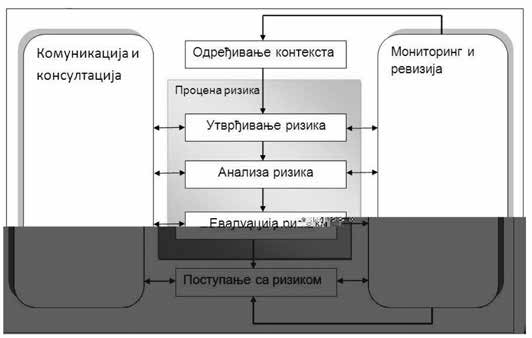 Графикон 1. Процес процене ризика у оквиру управљања ризицимаНа графикону бр. 1. приказан је целокупан процес израде Процене почев од уводних радњи којима се доноси одлука око учесника, начина израде и одређивања опасности за које ће се ра- дити процена па све до праћења стања на територији и вршења одређених измена односно ажурирања Процене након њеног до- ношења. Објашњење свих параметара из графикона даје се у на- редном тексту.Процес израде Процене: Проценом ризика идентифику- ју се извори могућег угрожавања, сагледавају могуће последице, потребе и могућности спровођења мера и задатака заштите и спа- савања од катастрофа (елементарних непогода и техничко-техно- лошких несрећа).Комуникација и консултацијa је континуиран и ин- терактиван процес који носилац израде Процене спроводи да би обезбедио и поделио добијене информације и укључио у дијалог заинтересоване стране у вези са управљањем ризиком. Наиме, пре почетка процеса израде Процене, орган који је задужен да буде носилац израде овог документа врши окупљање и информисање свих субјеката који треба да учествују у изради овог документа. У том процесу се идентификују учесници, одређују задаци и врши прелиминирна идентификација опасности које могу угрозити те- риторију за коју се ради Процена.Министарство унутрашњих послова, Сектор за ванредне си- туације као координатор и носилац израде Националне процене,врши потребне припреме и консултације са министарствима, по- себним организацијама, научним и високообразовним установама у циљу информисања о обавезама које проистичу из закона.Поступак за израду Процене аутономне покрајине и јединица локалне самоуправе је сличан изради Националне Процене. Тако- ђе се врши идентификација учесника (органа, стручних служби, привредних друштава, научних и образовних установа и поједина- ца) који треба да учествују у изради Процене и том приликом сва- ки учесник даје своје стручно мишљење о начину израде Процене и о својој улози у том процесу.Одређивање контекста је дефинисање спољашњих и унутрашњих параметара које треба узети у обзир приликом из- раде сценарија у смислу представљања потенцијалних, а у исто време највећих и највероватнијих ризика. У том смислу се орга- низују стручни скупови и састанци (по опасностима – ризицима) на којима представници министарстава, посебних организација и научних установа представљају могући сценарио за одређену опа- сност и на којима се расправља о могућим последицама по шти- ћене вредности. На овај начин се долази до неопходног мишљења комплетне струке о сваком ризику посебно, које треба да помогне Радној групи да одлучи за које опасности ће се радити Процена.Процена ризика је утврђивање природе и степена ризи- ка потенцијалне опасности, стања угрожености и последица које могу потенцијално угрозити животе и здравље људи, материјалнадобра и животну средину. То је процес који обухвата утврђивање (идентификацију), анализу и евалуацију ризика. Процена треба да садржи описе свих сценарија за сваку опасност, за коју се радна група определила, затим контекст у којем су разматрани сценари- ји, резултате прорачуна ризика и нивоа ризика (матрице ризика) и картографски приказ свих ризика. На крају радна група врши вредновање ризика, упоређивањем резултата анализе ризика, тако да се добија јасна слика да ли је ризик прихватљив или ће се пре- дузимати одређене мере како би се умањио.Мониторинг ризика је стална провера, надзор, критичко посматрање или утврђивање статуса, како би се идентификовале очекиване или потребне промене свих параметара на којима се заснива Процена. Процена је документ који захтева стално догра- ђивање и ажурирање. То се постиже на основу праћења стања на терену и евидентирања свих критичних тачака, (објеката, инста- лација, корита река, постројења, и др.) тј. појава нових чинилаца који поспешују или изазивају одређену опасност. Такође се врши стално праћење научних и стручних достигнућа која могу бити од користи за доградњу и ажурирање Процене.Утврђивање ризика (идентификација ризика) је процес проналажења, препознавања и описивања ризика. Ова фаза изра- де Процене се реализује тако што радна група и свака подгрупа разматрају све сценарије и дефинишу које врсте ризика постоје, где се могу појавити, због чега се јављају и да ли могу да изазову последице по штићене вредности.Анализа ризика је процес разумевања природе ризика и одређивања нивоа ризика. Анализа се врши након идентификације ризика како би се одредиле вероватноћа и последице по штићене вредности.Евалуација ризика је процес упоређивања резултата ана- лизе ризика са критеријумима ризика, да би се утврдило да ли се ризик и/или његова величина може толерисати.Поступање са ризиком (третман ризика) је процес који се спроводи да се модификује – редукује ризик. У том смислу се врши потребна анализа о предузимању мера за умањење или укла- њање ризика који може угрозити или оставити одређене последи- це по штићене вредности, као и о потреби подизања капацитета за реаговање.А) Процена ризика од катастрофа Републике Србије, аутономне покрајине и јединице локалне самоуправеОпшти деоПроцена ризика од катастрофа Републике Србије, аутономне покрајине и јединице локалне самоуправе у Општем делу садржи податке: Положај и карактеристике територије и Критичну инфра- структуру.Положај и карактеристике територијеОпшти део који се односи на положај и карактеристике тери- торије за коју се израђује Процена, садржи следеће податке:Географски положајХидрографске карактеристикеМетеоролошко-климатске карактеристикеДемографске карактеристике (број становника, полна структура, старосна структура, лица са инвалидитетом)Пољопривреда (земљишна површина по намени коришће- ња и структура власништва, производња ратарских и повртарских култура, сточарска производња)Материјална и културна добра и заштићена природна добра.Напомена: Напред наведене податке презентовати на сажет и концизан начин, без навођења беспотребних података и непо- требног оптерећивања документа подацима који не користе у ана- лизи и процени ризика.Критична инфраструктураКритичну инфраструктуру чине системи, мреже, објекти или њихови делови, чији прекид функционисања или прекид ис- поруке роба односно услуга може имати озбиљне последице нанационалну безбедност, здравље и животе људи, имовину, живот- ну средину, безбедност грађана, економску стабилност, односно угрозити функционисање Републике Србије.Eнергетску инфраструктуру чине: термо и хидро елек- тране, термоелектране – топлане и други објекти за производњу електричне енергије, као и електроенергетски водови, далеководи и трансформаторске станице; објекти за производњу електричне енергије из обновљивих извора; високе бране и акумулације напу- њене водом; објекти за производњу и прераду нафте и гаса, прои- зводњу биогорива и биотечности.Саобраћајну инфраструктуру чине: друмски, железнички, ваздушни саобраћај (ауто-пут, државни путеви I и II реда; катего- рисани и некатегорисани путеви, мостови, тунели, надвожњаци и аутобуске станице; железничка мрежа, железничке станице; аеро- дроми), речни пловни путеви, луке и гранични прелази.Водопривредну инфраструктуру чине: изграђени системи активне и пасивне заштите на водотоковима I и II реда; снабдева- ње водом – међурегионални и регионални објекти водоснабдева- ња, постројења за припрему воде за пиће; регулациони радови за заштиту од великих вода градских подручја и руралних површина; хидрограђевински објекти на пловним путевима; пловни канали и бродске преводнице, који нису у саставу хидроенергетског система.Снабдевање храном: погони и капацитети за производњу хране, складишта прехрамбених производа (силоси, хладњаче...), објекти и средства за дистрибуцију.Здравствену критичну инфраструктуру чине: објекти на примарном нивоу (домови здравља, болнице, апотеке, заводи); објекти на секундарном нивоу (болница – општа и специјална); објекти на терцијарном нивоу (клиника, институт, клиничко-бол- нички центар, клинички центар) и здравствена делатност која се обавља на вишем нивоу (заводи).Финансије: банкарство, берзе, инвестиције и систем оси- гурања.Телекомуникациону и информациону критичну инфра- структуру чине: објекти система и средства електронских комуни- кација, који су међународног и магистралног значаја; пренос пода- така; информациони системи; пружање аудио и аудио-визуелних медијских услуга.Заштита животне средине: производња и складиштење опасних материја (хемијске материје, биолошки материјали, ради- олошки материјали, нуклеарни материјали као и депоније).Функционисање органа државне управе и хитних служби (полиција, хитна медицинска помоћ, ватрогасно-спасилачке једи- нице и др.).Наука и образовање: установе науке и образовања, њихо- ви објекти, људски и материјални ресурси.Посебни деоИдентификација опасности од катастрофа (елементарне непогоде и техничко-технолошке несреће)Идентификација опасности се врши за целу територију за коју се ради Процена ризика од катастрофа. Од идентификованих опасности извршити избор опасности (појединачне или поједи- начних опасности из групе опасности), за коју ће се израдити сце- нарио.За опис изабране опасности, користити предвиђене пара- метре у обиму којим се стиче јасна слика о вероватноћи поја- вљивања и последицама:Земљотреси: постојање система за идентификацију, оба- вештавање и евиденције; густина насељености и величина жи- вотињског фонда; морфологија и састав земљишта; сеизмолошке карте; сеизмичке карактеристике терена; мере заштите у урба- нистичким плановима и градњи; квалитет градње; учесталост, интензитети и епицентри потреса; могуће последице (број угро- женог становништва, оштећења и уништења материјалних и кул- турних добара, угроженост животне средине-ваздух, земљиште, вода, биљни и животињски свет, психолошки ефекти и могућа повређивања, оштећење инфраструктуре); могућност генерисања других опасности и др.Одрони, клизишта и ерозије: приказати величину ак- тивираног процеса (површина терена захваћена клизањем, сле- гањем и ерозијом, запремина масе у покрету); очекивани степеннегативних последица од деловања одређеног геолошког процеса на одређеном простору и у одређеном времену по природу, мате- ријална добра и људе; параметри и карактер одрона, клизишта и ерозивног подручја; површина и карактеристике угроженог по- дручја; густина насељености; густина инфраструктурних и при- вредних објеката, могућност генерисања других опасности и др.Поплаве: карте водног подручја погодне размере, са гра- ницама речних сливова и под-сливова, приказом топографије и хидролошких показатеља; начина коришћења земљишта; опис историјских поплава које су имале значајне штетне утицаје на људско здравље, животну средину, културно наслеђе и привред- ну активност; карактеристике поплаве, укључујући досезање по- плавног таласа, правце течења и процену штетних утицаја које су произвеле, уколико још увек постоји могућност појаве сличних догађаја у будућности; изграђеност система заштите од поплаве; густина насељености; величина животињског фонда; опис значај- них историјских поплава које својим понављањем могу изазвати значајне штете; процену могућих штетних последица будућих поплава на људско здравље, животну средину, културно наслеђе и привредну активност, узимајући у обзир што више чињеница као што су топографија, положај водотока, опште хидролошке и геоморфолошке карактеристике, са плавним подручјима као при- родним ретензијама; ефикасност изграђених објеката за заштиту од поплава; слабе тачке у систему заштите од штетног дејства вода на водотоковима првог и другог реда; положај насељених области; подручја привредних активности; дугорочни развој укључујући утицаје климатских промена на појаву поплава; могућност генери- сања других опасности и др.Екстремне временске појаве (велика количина падавина; град; олујни ветар; снежне мећаве, наноси и поледица; топли та- лас; хладни талас; суша): статистички приказ појава за последњих 30 година и приказ последица за последњих десет година, које су битно промениле свакодневно функционисање (прекид снабдева- ња виталним производима, прекид снабдевања електричном енер- гијом, прекид саобраћаја, онемогућавање пружања хитне меди- цинске помоћи и сл.) и могући утицаји на пољопривреду, здравље људи и животиња; могућност генерисања других опасности и др.Недостатак воде за пиће (квалитативан и квантитативан): квалитативан  – да ли корисници обезбеђују информације о ризицима од негативних утицаја недостатка воде за пиће на људ- ско здравље; да ли се врши систематска контрола квалитета воде од стране надлежних санитарних органа; квантитативан – распо- ложивост водом за пиће одговарајућег броја корисника; могућностгенерисања других опасности и др.Епидемије и пандемије: угроженост подручја епидеми- јама које  настају  као  последица  санитарно-хигијенских  услова и инфраструктуре територије – анализирати са аспекта постоја- ња различитих врста епидемија; могуће последице засновати на проценама надлежних здравствених, санитарних, ветеринарских, агрономских и других служби и институција које су у оквиру сво- јих редовних делатности надлежне за реаговање у случајевима епидемиолошких и санитарних опасности; могућност генерисања других опасности и др.Биљне болести: врста угрожених биљака и карактеристи- ка болести (извора, развоја, преношења и ширења); површине и карактеристика угроженог подручја; могуће последице засновати на проценама надлежних институција; могућност генерисања дру- гих опасности и др.Болести животиња: густина животињског фонда; број и врсте угрожених животиња и карактеристике болести; извор за- разне болести; развој, преношење и ширење болести; могућност предузимања превентивних и куративних мера; површина и карак- теристике угроженог подручја; могуће последице засновати на про- ценама надлежних институција; изграђеност система заштите од болести животиња; могућност генерисања других опасности и др.Пожари и експлозије, пожари на отвореном: објекти I и II категорије угрожености од пожара; списак субјеката у којима постоји опасност од пожара и експлозија; шумски комплекси (вр- сте шума, уређеност, проходност, начин експлоатације, величина животињског фонда и др.); производња и складиштење експло- зивних материја и материја које могу да формирају експлозивну атмосферу; идентификација локација са заосталим експлозивним остацима рата (ЕОР); густина насељености; угроженост заштиће- них културних и материјалних добара; могућност генерисања дру- гих опасности и др.Техничко-технолошке несреће: правна лица која се баве производњом, складиштењем, транспортом и продајом опасних материја, као и количина и врста опасних материја у постројењи- ма и објектима; њихова удаљеност од објеката у окружењу узи- мајући у обзир врсту насеља, густину насељености, привредне и повредиве објекте, културна и материјална добра и др. као и ка- рактеристике територије укључујући поштовање предвиђених мера заштите у урбанистичким плановима и грађењу, угроженост прекограничним ефектом.Удеси изазвани транспортом опасних материја – могућа опасност заснива се на стварним количинама и врстама опасних материја у транспорту; зависно од врсте и густине транспорта од- носно од транспортних праваца и чворишта, као и од подручја кроз која  пролазе  (насеља,  пољопривредне  површине,  реке,  језера  и сл.); истицање опасних материја на местима посебне угрожености (продуктоводи и цевоводи); саобраћајнице које пролазе кроз ме- ста посебне угрожености (лоцирати изворишта, потоке и реке) уз потенцијалне привредне загађиваче и сл.; укључујући поштовање предвиђених мера заштите у урбанистичким плановима и грађењу. Несреће изазване у друмском, ваздушном, речном и желе- зничком саобраћају Несреће изазване застојем рада жичара затранспорт људиОпасност од рушења брана (хидроакумулације, пепелишта и јаловишта), могуће последице по становништво и материјална добра на правцу кретања водног таласа.Могућност генерисања других опасности и др.Нуклеарни и радиолошки акциденти:Процена за ову врсту опасности се израђује искључиво на нивоу Републике Србије.Стање нуклеарних објеката као и објеката за заштиту од ну- клеарних и/или радијационих акцидената на територији; особи- не радиоактивних материја које настају у акциденту; могућност радиоактивне контаминације људи, животиња, воде, ваздуха, зе- мљишта, пољопривредних површина засејаних пољопривредним културама, угроженост прекограничним ефектом, уобичајене вр- сте несрећа које се догађају (са испуштањем у атмосферу, испу- штањем у површинске воде, водотокове, језера, испуштање у тло, односно у подземне воде, као и присуство радиоактивног отпада); поштовање предвиђених мера заштите у урбанистичким планови- ма и грађењу; могућност генерисања других опасности и др.Опасност од терористичког напада посматра се кроз процену последица од тероризма. Израђује се на нивоу Републи- ке Србије. Израђују је надлежне службе безбедности у сарадњи са Министарством одбране и Министарством унутрашњих послова. Овај део Процене има ознаку поверљивости и није јавно досту- пан. На основу израђене Процене ради се План отклањања после- дица од терористичког напада.Смернице за израду сценаријаИзрада Сценарија за било коју опасност, представља процес који окупља (обједињује) све стручне ресурсе из одређених обла- сти, који својим ангажовањем дају стручни допринос на изради квалитетног и објективног Сценарија.Сценариo представља опис:нежељених догађаја (једног или више повезаних догађаја различитог карактера) за сваку опасност, а који има последице на живот и здравље људи, економију/екологију, друштвену стабилност;свега што производи описане нежељене догађаје, а састоји се од свих радњи и збивања пре и после настанка нежељеног догађаја;околности у којима нежељени догађаји настају, степена ра- њивости и отпорности становништва, објеката и других садржаја у простору или друштву у размерама релевантним за разматрање последица догађаја по штићене вредности (живот и здравље људи, економију/екологију и друштвену стабилност);детаљан опис сваке последице по штићене вредности; Сценариo се израђује за две врсте догађаја, и то:највероватнији нежељени догађајнежељени догађаj са најтежим могућим последицама.Највероватнији нежељени догађај је догађај за који се поу- здано зна да се често јавља, затим да услови у којима настаје по- годују његовој појави и да је реално очекивати да може на одре- ђеном простору угрозити животе и здравље људи и направити материјалне штете.Нежељени догађаj са најтежим могућим последицама је до- гађај који се ретко појављује на одређеном простору, а у случају његовог настанка има такав интензитет чије последице су озбиљ- не или катастрофалне по поједине штићене вредности.Сценарио мора задовољавати следеће услове:бити вероватан, поткрепљен чињеницама, које говоре да се стварно могу догодити;описивати последице нежељених догађаја, које имају ути- цај на минимално две штићене вредности;бити постављен у време и услове који одговарају реалној ситуацији;да догађаји буду описани детаљно, како би добијени уку- пан ниво ризика дао смернице за третман ризика;да се узме у обзир расположивост капацитета субјеката и снага система смањења ризика од катастрофа.Предуслови за избор сценарија су:вероватноћа догађаја итежине последица.Обавезни  садржај  сценарија,  приказати  на  начин  како  је предвиђено Табелом 1.Табела 1. Садржај сценаријаСмернице за одређивање нивоа ризикаСмерницама се одређују критеријуми за вероватноћу догађаја, штићене вредности и процену ефеката ризика по штићене вредности.Процена вероватноће догађајаТри су различита приступа у процењивању вероватноће:а) Вероватноћа је шанса да се нешто догоди, тј. представља меру извесности догађања, то је изражено као број између 0 и 1, где 0 представља немогућност, а 1 потпуну сигурност.б) Учесталост је број случајева у једном датом временском интервалу.ц) Стручна процена је одређивање вероватноће, базирано на научним сазнањима или искуству струке.Избор једног од наведених приступа зависи од расположиво- сти претходних записа, базе података и стручних ресурса.Категорија изабране вероватноће мора бити релевантна за изабрану опасност и подручје обрађено сценаријем.Приликом израде сценарија, нагласити начин избора вероват- ноће.Табела 2. Исказивање вероватноћеШтићене вредности – Живот и здравље људи; –  Економија/екологија; – Друштвена стабилност.Процена последицаПоследице представљају ефекат штетног догађаја по живот и здравље људи, економију/екологију и друштвену стабилност, а манифестују се кроз величину губитка (штету).Последице по сваку од штићених вредности процењују се према одређеним критеријумима, који су дефинисани и разрађени у оквиру ове методологије.Последице по живот и здравље људиПоследице по живот и здравље људи, за национални ниво, ниво аутономних покрајина и јединица локалних самоуправа, из- ражавају се према критеријумима датим у Табели 3.Табела 3. Исказивање последица по живот и здравље људиПоследице по економију/екологију на националном нивоуТабела 4. Исказивање последица по економију/екологију у односу на буџет Републике Србије3.3.4. Последице по друштвену стабилностПоследице по друштвену стабилност – критична инфра- структура и установе/грађевине јавног друштвеног значаја, за на- ционални ниво, ниво аутономних покрајина и јединица локалних самоуправа, добијају се упоређивањем штета са одговајућим буџе- том (у зависности од нивоа израде Процене).Табела 8а Исказивање последица по друштвену стабилност – укупна материјална штета на критичној инфраструктуриПоследице по економију/екологију аутономне покрајине и јединице локалних самоуправаУважавајући чињеницу неједнаког регионалног развоја локал- них самоуправа, а самим тим и изразито велике разлике у износима буџета у односу на које се врши упоређивање штета (најмањи који из- носи око 138.000.000,00 РСД и највећи који прелазе 3.600.000.000,00 РСД или 1.150.000,00 eура – 30.000.000,00 eура, узимајући у обзир динарску против вредност на дан упоређивања штете), а у циљу што реалнијег добијања нивоа ризика који опредељује превентивно по- ступање, критеријуми за последице по економију/екологију, предви- ђени су за три нивоа развијености локалних самоуправа:Прву категорију представљају критеријуми за упоређива- ње штете у односу на буџете локалних самоуправа чији износи се крећу до 840.000.000,00 РСД (7.000.000,00 eура), узимајући у об- зир динарску против вредност на дан упоређивања штете.Табела 5. Исказивање последица по економију/екологију у односу на буџет до 840.000.000,00 РСД (7.000.000,00 eура)Табела 8б Исказивање последица по друштвену стабилност – укупна материјална штета на установама/грађевинама јавног друштвеног значајаНапомена: Ако у замишљеном сценарију нема последица по неку од штићених вредности, не приказивати матрицу ризика за ту штићену вредност.Другу категорију представљају критеријуми за упоређива- ње штете у односу на буџете локалних самоуправа чији износи се крећу од 840.000.000,00 РСД до 1.800.000.000,00 РСД (односно 7.000.000,00 до 15.000.000,00 eура, узимајући у обзир динарску против вредност на дан упоређивања штете).Табела 6.  Исказивање  последица  по  економију/екологију у односу на буџет од 840.000.000,00 РСД (7.000.000,00 eура) до 1.800.000.000,00 РСД (15.000.000,00 eура)Трећу категорију представљају критеријуми за упоређива- ње штете у односу на буџете локалних самоуправа чији износи прелази 1.800.000.000,00 РСД (15.000.000,00 еура, узимајући у об- зир динарску против вредност на дан упоређивања штете).Табела 7. Исказивање последица по економију/екологију у односу на буџет преко 1.800.000.000,00 РСД (15.000.000,00 еура)Израда матрицаРезултати сценарија (последице и вероватноћа) комбинују се у матрици ризика. Матрица ризика састоји се од две осе, осе по- следица и осе вероватноће. Свака оса има пет вредности, што даје матрицу од 25 поља.Наведених 25 поља дели се у четири категорије ризика: ни- зак, умерени, висок и веома висок ризик.Матрица 1. Ризик по живот и здравље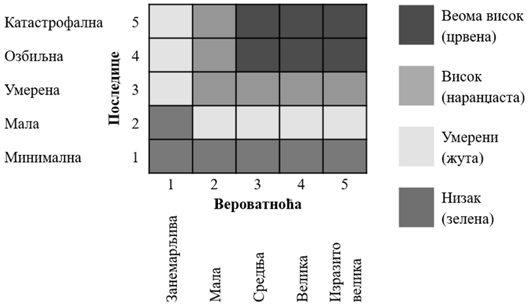 Матрица 2. Ризик по економију/екологију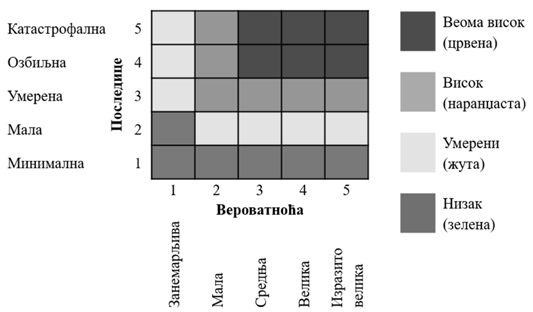 Матрица 3а: Ризик по друштвену стабилност – укупна мате- ријална штета на критичној инфраструктури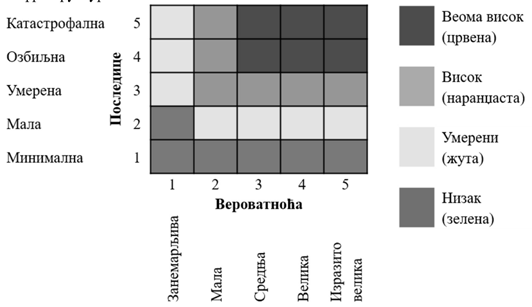 Матрица 3б: Ризик по друштвену стабилност – укупна ма- теријална штета на установама/грађевинама јавног друштвеног значаја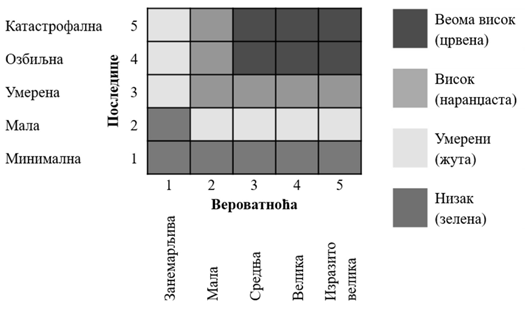 Напомена: Ризик по друштвену стабилност (укупна мате- ријална штета на критичној инфраструктури и укупна материјал- на штета на установама/грађевинама јавног друштвеног значаја) одређује се средњом вредношћу у збирној матрици 3. (Пример: уколико је добијена средња вредност 4,4 ниво ризика је 4, а уколи- ко је добијена средња вредност 4,5 ниво ризика је 5).Матрица 3: Збирна матрица 3а и 3б – ризик по друштвену стабилност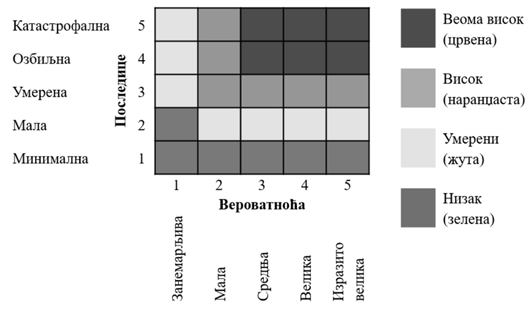 Матрица 4. Укупан ризик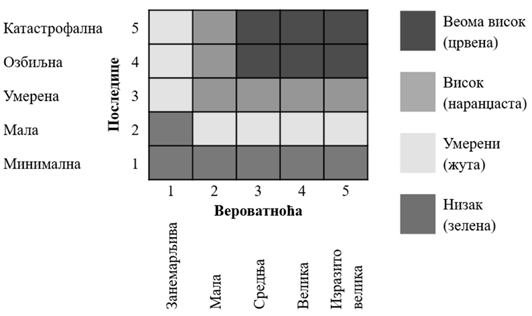 Напомена: Укупан ризик одређује се средњом вредношћу свих вредности ризика у односу на живот и здравље људи-матрица 1, економију/екологију-матрица 2, друштвену стабилност-матрица(Пример: уколико је добијена средња вредност 4,4 ниво ризика је 4, а уколико је добијена средња вредност 4,5 ниво ризика је 5).Ниво ризика Табела 9. Нивои и прихватљивост ризикаУ овој фази, крајњи корисници треба да одлуче шта за њих представља веома висок, висок, умерени или низак ризик.Сврха вредновања ризика је припрема oснове за одлучивање о важности појединих ризика, односно да ли ће се специфични ри- зик прихватити или ће се предузимати одређене мере како би се умањио.Након извршене анализе ризика (разумевање природе ризика и одређивања нивоа ризика), следи евалуација ризика.Одређивање комбинације ризика – мултиризикУ процесу израде процене ризика приликом описа сценарија потребно је узети у обзир могућност мултиризика тј. да одређена опасност током свог трајања произведе другу опасност.На пример, земљотрес може изазвати експлозију гасовода, индустријски акцидент може изазвати пожар.Мултиризик представља комбинацију две или више потенци- јалних опасности, уколико:се дешавају у исто време или се дешавају узастопно,зависе једна од друге или зато што их узрокује исти дога- ђај или догађај покретач/окидач,представљају претњу истим елементима (повредивим/ изложеним елементима) без хронолошке коинциденције.Штете од мултиризика приказати структурно, а потом их са- брати са осталим штетама по штићене вредности, (Табела 1. Садр- жај сценарија, у делу „Утицајˮ).Третман ризикаТретманом неприхватљивих ризика, односно предузимањем разноврсних планских мера, редукује се ниво ризика на прихва- тљив ниво. Tретман ризика, начелно садржи: ризик, активност,носиоца активности, време реализације, сараднике у реализацији активности, време и начин извештавања.Ради смањивања нивоа ризика од дејства негативних после- дица, идентификоване потенцијалне опасности или комбинација опасности, предузимају се мере из области превентиве и реаговања:превентивастратегије, нормативног уређења, плановасистема за рану најавупросторног планирања и легализације објекатареаговањестања спремности капацитета за реаговањеспремности капацитета ватрогасно-спасилачких јединицаспремности капацитета јединица цивилне заштитебазе података и подлога за потребе планирања цивилне заштитеспособност субјеката од посебног значаја за заштиту и спасавањестање мобилности везеИзрада карата ризикаНакон израде сваког појединачног сценарија, добијени ниво ризика приказати на карти.Карте омогућавају презентацију резултата матрица ризика и разумевање нивоа ризика, као и визуелизацију стања ризика, за потребе доношења адекватних одлука.Кроз  карте  ризика  може  се  приказивати  простор  и  про- сторни   распоред   штићених   вредности,   извори   ризика,   зонераспростирања, објекти за заштиту и спасавање, објекти који могу да изазову ризик и мултиризик, распоред снага за заштиту и спа- савање, итд.За потребе Процене израђују се карте ризика. Карте ризика су важан алат за приказивање ризика на целом подручју, како за сва- ки поједини ризик, тако и за свеукупни ризик. Карте помажу свим учесницима укљученим у рад на Процени, олакшавају презентацију резултата матрица ризика и разумевање нивоа ризика, као и визу- елизацију стања ризика, за потребе доношења адекватних одлука.Начине израде, мерила и остале елементе потребне за изра- ду карата унутар географског информационог система координира Сектор за ванредне ситуације у складу с потребама сваког поједи- ног ризика за Национални ниво.Као основу за приказ садржаја карте ризика, користе се сле- деће топографске и прегледне прегледно-топографске карте, и то: – за ниво Републике: ПТК 1:300 000 или ПТК 1:500 000 – за ниво покрајине: ПТК 1:300 000 – за ниво општине: ТК 1:50 000 или ТК 1:100 000.Сви нивои могу да користе топографске карте ТК 1:25 000 и ТК 1:50 000, или крупније, ради детаљнијег приказивања поједи- них садржаја. За означавање и приказ садржаја на картама ризика користе се опште прихваћени, прописима одређени картографски знакови и условни знакови.Поред топографских карата, ради приказивања специфичних садржаја, могу се користити и тематске карте, чија је израда у на- длежности специјализованих институција (хидрометеоролошке, сеизмичке, и сл.).За приказ, означавање појединих потенцијалних опасности на картама ризика, користити знаке дате у табели 11.Табела 11. Основни знакови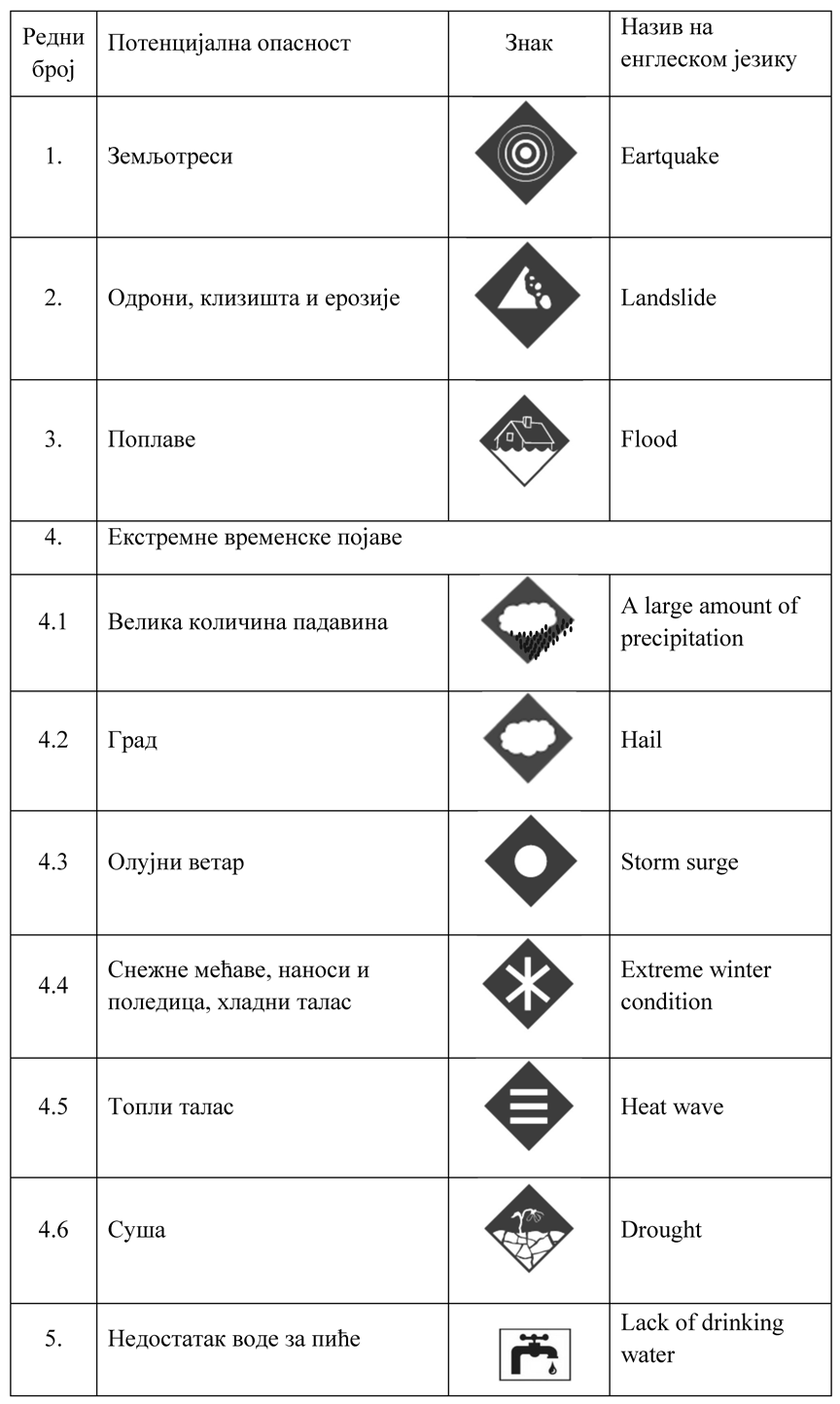 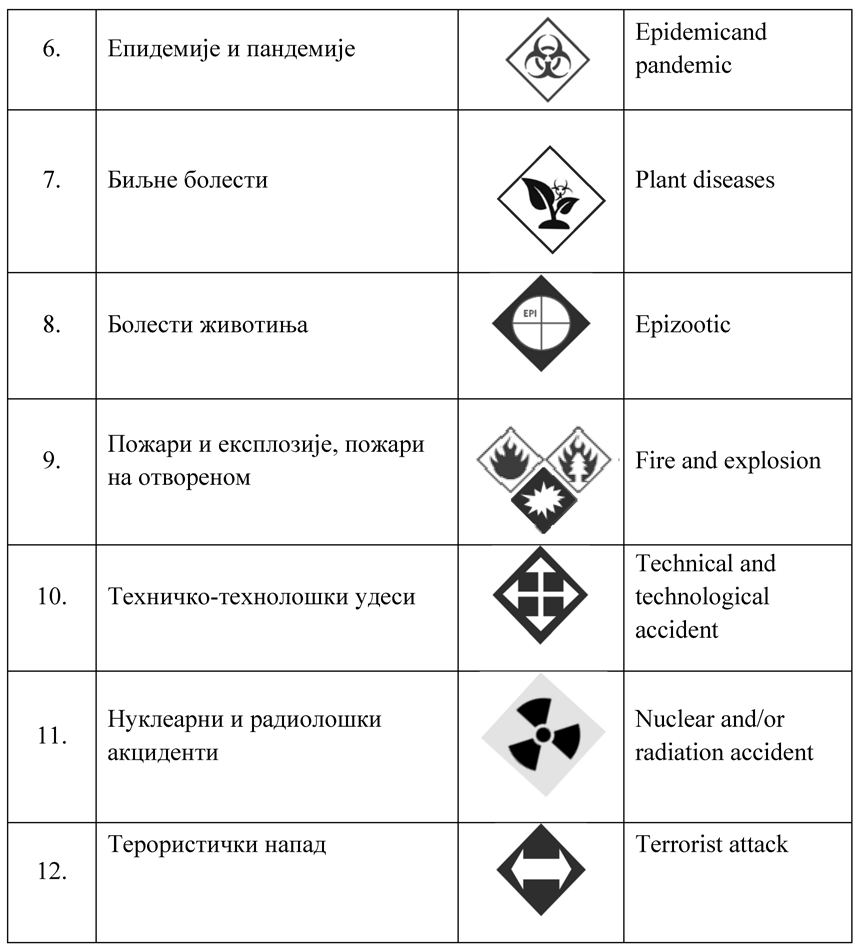 ЗакључакЗавршетком процеса израде Процене ризика и саглeдaвања ре- зултата свих сценарија за изабране опасности, доносилац Процене прави план приоритета свог поступања, који је усмерен на предузи- мање неопходних корака за све корекције којима се постиже елими- нисање ризика или његово умањење и свођење на прихватљив ниво. У кратким цртама урадити коментар израђене Процене ри-зика у смислу изабраних – обрађених опасности, добијених нивоа ризика, предвиђених мера третманом ризика и приоритете у им- плементацији.Б) Процена ризика од катастрофа за привреднa друштвa и друга правна лицаОпшти деоПроцена ризика од катастрофа привредног друштва и прав- ног лица у општем делу садржи податке: опис привредног дру- штва и правног лица и њихову критичну инфраструктуру.ОписНазивДелатностПодаци о седишту (општина, место, назив улице и број, број телефона, број факса, е-мајл)Описати структуру привредног друштва и другог правног лица, са организационим целинама (објектима) на начин да се ја- сно стекне слика о функционисању и значају целинаНамена и капацитет објекатаБрој запосленихОсновне карактеристике окружења и повредиви објекти.Критична инфраструктураПривредно друштво и правно лице, врши идентификацију и приказ критичне инфраструктуре у свом власништву на основу де- финисане критичне инфраструктуре (Део А, општи део, тачка 2). Критичну инфраструктуру приказати искључиво за делове систе- ма, организационе целине или објекте, који су изабрани за израду Процене од идентификованих опасности.Посебни деоИдентификација опасности од катастрофа (елементарне непогоде и техничко-технолошке несреће)За опис идентификоване опасности, користити предвиђене параметре у обиму којим се стиче јасна слика о вероватноћи поја- вљивања и последицама (користити упутство предвиђено у садр- жају ове методологије Део А, Посебни део, тачка 1, подтачке 1 –12).Смернице за израду сценаријаПривредна друштва и правна лица, приликом израде сцена- рија приказују основне карактеристике простора на коме се налазе објекти предвиђени Проценом (географски положај, хидрографске карактеристике, метеоролошко-климатске карактеристике) и из- рађују сценарија која морају да одговарају сложености и намени објеката, постројења, сложености и опасности производних про- цеса, како би на најбољи начин биле сагледане могуће последице.Обавезни садржај сценарија, приказати на начин како је предвиђено Табелом 1.Табела 1. Садржај сценаријаСмернице за одређивање нивоа ризикаСмерницама се одређују критеријуми за вероватноћу догађаја, штићене вредности и процену ефеката ризика по штићене вредности.Процена вероватноће догађајаТри су различита приступа у процењивању вероватноће:а) Вероватноћа је шанса да се нешто догоди, тј. представља меру извесности догађања, то је изражено као број између 0 и 1, где 0 представља немогућност, а 1 потпуну сигурност.б) Учесталост је број случајева у једном датом временском интервалу.ц) Стручна процена је одређивање вероватноће, базирано на научним сазнањима или искуству струке.Избор једног од наведених приступа зависи од расположиво- сти претходних записа, базе података и стручних ресурса.Категорија изабране вероватноће мора бити релевантна за изабрану опасност и подручје обрађено сценаријем.Приликом израде сценарија, нагласити начин избора вероватноће.Табела 2. Исказивање вероватноћеШтићене вредности – Живот и здравље људи; –  Економија/екологија; – Критична инфраструктура.Процена последицаПоследице представљају ефекат штетног догађаја по живот и здравље људи, економију/екологију и критичну инфраструктуру, а манифестују се кроз величину губитка (штету).Последице по сваку од штићених вредности процењују се према одређеним критеријумима, који су дефинисани и разрађени у оквиру ове методологије.Последице по живот и здрављеПоследице по живот и здравље људи, за приврена друштва и дру- га правна лица, изражавају се према критеријумима датим у Табели 3.Табела 3. Исказивање последица по живот и здравље људиПоследице по економију/екологијуПоследице по привредна друштва и друга правна лица по економију/екологију добијају се упоређивањем штете са збиром вредности основних средстава и обртног капитала у складу са на- веденим критеријумима.Табела 4. Исказивање последица по економију/екологијуПоследице по критичну инфраструктуруПоследице по привредна друштва и друга правна лица по критичну инфраструктуру добијају се упоређивањем штете са збиром вредности основних средстава и обртног капитала у скла- ду са наведеним критеријумима.Табела 5. Исказивање последица по критичну инфраструктуруНапомена: Ако у замишљеном сценарију нема последица по неку од штићених вредности, не приказивати матрицу ризика за ту штићену вредност.Израда матрицаРезултати сценарија (последице и вероватноћа) комбинују се у матрици ризика. Матрица ризика састоји се од две осе, осе по- следица и осе вероватноће. Свака оса има пет вредности, што даје матрицу од 25 поља.Наведених 25 поља дели се у четири категорије ризика: ни- зак, умерени, висок и веома висок ризик.Матрица 1. Ризик по живот и здравље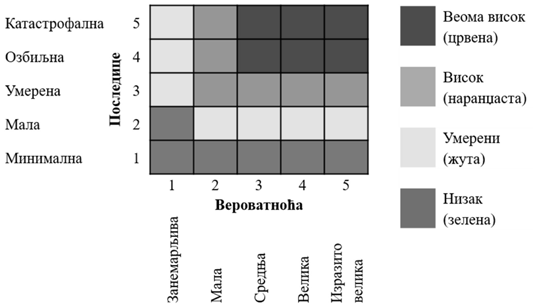 Матрица 2. Ризик по економију/екологију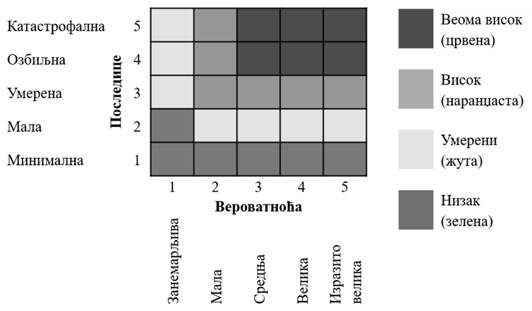 Матрица 3. Ризик по критичној инфраструктури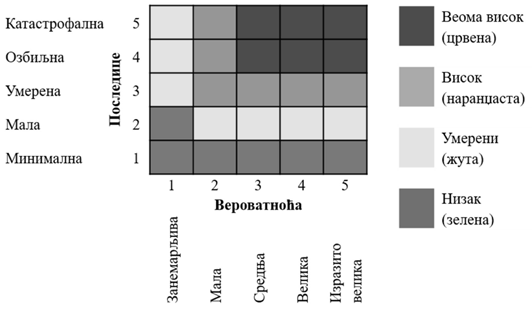 Матрица 4. Укупан ризик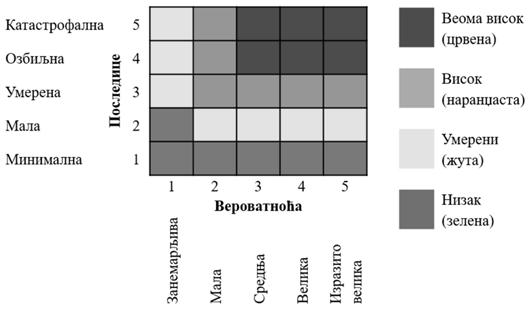 Напомена:  Укупан  ризик  одређује  се  средњом  вредно- шћу свих вредности ризика у односу на живот и здравље људи – матрица 1, економију/екологију – матрица 2, критичну инфра- структуру – матрица 3. (Пример: уколико је добијена средња вред- ност 4,4 ниво ризика је 4, а уколико је добијена средња вредност 4,5 ниво ризика је 5).Ниво ризикаЗа одређивање нивоа ризика, користити упутство предвиђено у садржају ове методологије (Део А, Посебни део, тачка 3, подтач- ка 3.5.).Одређивање комбинације ризика – мултиризикЗа одређивање комбинације ризика – мултиризик, користити упутство предвиђено у садржају ове методологије (Део А, Посеб- ни део, тачка 3, подтачка 3.6.).Штете од мултиризика приказати структурно, а потом их са- брати са осталим штетама по штићене вредности, у (Табела 1. Са- држај сценарија, у делу „Утицај”).Третман ризикаЗа израду третмана ризика, користити упутство предвиђено у са- држају ове методологије (Део А, Посебни део, тачка 3, подтачка 3.7.).Израда карата ризикаЗа израду карата ризика, користити упутство предвиђено у са- држају ове методологије (Део А, Посебни део, тачка 3, подтачка 3.8.).ЗакључакЗавршетком процеса израде Процене ризика и саглeдaвања ре- зултата свих сценарија за изабране опасности, доносилац Процене прави план приоритета свог поступања, који је усмерен на предузи- мање неопходних корака за све корекције којима се постиже елими- нисање ризика или његово умањење и свођење на прихватљив ниво.У кратким цртама урадити коментар израђене Процене ризика у смислу изабраних – обрађених опасности, добијених нивоа ризика, предвиђених мера третманом ризика и приоритете у имплементацији.ПРИЛОГ:Израда Процене ризика захтева прикупљање великог броја података из различитих извора, што са собом носи одређени ризик поузданости тј. неизвесности, с обзиром на неажурност, а често и нетачност истих.Имајући у виду да је за одређивање вероватноће и последица ажур- на база података претпоставка, препоручује се свим обвезницима израде Процене, формирање и ажурно вођење базе података о ризицима.Евиденциони картон за ажурирање базе података по опасностимаДЕО IIМетодологијa за израду планова заштите и спасавања Уводне напоменеОвим делом Методологије уређује се садржај и поступак из- раде планова заштите и спасaвања (у даљем тексту: План), одређу- ју носиоци израде Плана и извршиоци мера и задатака.План је основни плански документ на основу кога се субјек- ти заштите и спасавања организују, припремају и учествују у из- вршавању мера и задатака заштите и спасавања угроженог станов- ништва, материјалних и културних добара и животне средине.План се по свим целинама израђује текстуално и кроз де- финисане табеларне прилоге, који су саставни део ове методо- логије.Сврха: Методологија се доноси ради утврђивања уједначе- них критеријума и мерила за израду Плана, повећања квалитета и применљивости планова, утврђивања обавеза субјектима система смањења ризика од катастрофа и управљања ванредним ситуаци- јама, планског организовања субјеката и снага у заштити и спаса- вaњу и формирања база података о расположивим ресурсима за деловање у заштити и спасавању.План начелно садржи: увод, рано упозоравање и приправ- ност (спремност); мобилизацију и активирање; заштиту и спасава- ње по врстама опасности; мере цивилне заштите и употребу снага и субјеката заштите и спасавања, као и додатне прилоге у зависно- сти од нивоа планирања и субјекта који израђује План.Циљ израдe Плана je утврђивање задатака заштите и спа- савања субјектима у циљу планског и организованог ангажовања њихових капацитета и усклађивања активности у спровођењу мера и задатака заштите и спасавања.Планови се израђују у складу са Законом о смањењу ризи- ка од катастрофа и управљању ванредним ситуацијама, Уредбом о садржају и начину израде и обавезама субјеката у вези са израдом процене ризика од катастрофа и планова заштите и спасавања и овом методологијом.Планови су засновани на проценама ризика од катастрофа и у вези са њима утврђеним сценаријима, расположивим капаците- тима и могућностима за заштиту и спасавање.Нивои израде: Република Србија, аутономна покрајина, град Београд и његове општине, јединица локалне самоуправе, субјек- ти од посебног значаја за заштиту и спасавање и други субјекти у складу са законом.ОПШТИ ДЕОСадржај планова заштите и спасавањаПлан Републике СрбијеПлан Републике Србије се израђује за територију Републике и садржи: рано упозоравање и приправност (спремност), који разрађу- ју организацију и поступање субјеката у раном упозоравању, врсту и структуру података као и организацију увођења и спровођења при- правности субјеката и снага заштите и спасавања; активирање Ре- публичког и окружних штабова за ванредне ситуације, оперативних штабова и стручно-оперативних тимова које образује Републички штаб и субјеката од посебног значаја за заштиту и спасавање за Репу- блику и њихових капацитета; мобилизација републичких оперативних снага (јединице цивилне заштите надлежне службе); заштита и спаса- вање по врстама опасности којом се на националном нивоу разрађују мере и активности у спровођењу заштите и спасавања од опасности које су идентификоване Проценом, одређују субјекти и снаге заштите и спасавања и њихови људски и материјално-технички ресурси; мере цивилне заштите (евакуација, збрињавање, прва и медицинска помоћ и асанација терена), уз ангажовање капацитета субјеката од посебног значаја за заштиту и спасавање за Републику и употреба снага и су- бјеката заштите и спасавања са националног нивоа, где приказати и ангажовање међународних тимова за заштиту и спасавање.План аутономне покрајинеПлан аутономне покрајине се израђује за територију Покра- јине и садржи: рано упозоравање и приправност (спремност); ак- тивирање субјеката од посебног значаја за заштиту и спасавање зааутономну покрајину и њихових капацитета; заштита и спасавање по врстама опасности; мере цивилне заштите (евакуација, збриња- вање, прва и медицинска помоћ и асанација терена, уз ангажовање капацитети субјеката од посебног значаја за заштиту и спасавање за аутономну покрајину, са прегледом капацитета јединица локал- них самоуправа); употреба снага и субјеката од посебног значаја за заштиту и спасавање за аутономну покрајину и изводи из пре- гледа оперативних снага за ангажовање у заштити и спасавању управних округа и јединица локалних самоуправа на територији аутономне покрајине (изводе из прегледа добија од надлежне слу- жбе у циљу праћења ангажовања снага на својој територији).План јединице локалне самоуправеПлан јединице локалне самоуправе се израђује за територи- ју јединице локалне самоуправе и садржи: рано упозоравање и приправност (спремност); мобилизација и активирање; заштита и спасавање по врстама опасности; екстерни план заштите од ве- ликог удеса (ако на територији локалне самоуправе има СЕВЕСО комплекса вишег реда); мере цивилне заштите (узбуњивање, ева- куација, склањање, збрињавање, прва и медицинска помоћ и аса- нација терена) и употреба снага и субјеката заштите и спасавања.3.1. План градских општина града Београда: Извод из Плана града Београда; рано упозоравање и приправност (спрем- ност); мобилизација и активирање; заштита и спасавање по врста- ма опасности; мере цивилне заштите; употреба снага и субјеката заштите и спасавања.Градске и приградске општине раде свој План на основу извода из Плана за град Београд по садржају Плана за јединицу локалне самоуправе. У Плану градске и приградске општине Бео- града приказују се организационе јединице субјеката од посеб- ног значаја за град Београд које се налазе на територији градске општине и њихови капацитети, као и привредна друштва и друга правна лица која нису обухваћена градским планом, а имају капа- цитете који се могу ангажовати у заштити и спасавању.План за привредна друштва и друга правна лицаСубјекти од посебног значаја за заштиту и спасавање (одређеним актом Владе, надлежног органа аутономне покрајине и надлежног органа јединице локалне самоуправе и са задатком у заштити и спасавању): рано упозоравање и приправност – спрем- ност (за организационе целине које су носиоци извршења задатака у области заштите и спасавања добијених од надлежних штабова за ванредне ситуације); извршења задатака који су утврђени у пла- новима на различитим нивоима планирања; мере цивилне заштите – заштита и спасавање запослених и корисника услуга и преглед средстава за личну и узајамну заштиту.Привредна друштава и друга правна лица (предшколске и школске установе и факултети, здравствене установе и установе социјалне заштите у којима бораве корисници, пословни, трговачки, спортски, угоститељски и смештајни објекти и објекти за разоноду капацитета више од 100 лица, и др.): шема организационе структуре привредног друштва и другог правног лица са њиховим елементима заштите и спасавања); мере цивилне заштите – заштита и спасавање запослених и корисника услуга (узбуњивање, евакуација, склањање, прва помоћ, преглед средстава за личну и узајамну заштиту).Привредна друштва и друга правна лица која у свом саставу имају организационе целине из области енергетике, телекомуникација, рударства и саобраћаја:Носиоци израде Плана за привредна друштва и друга правна лица која у свом саставу имају организационе целине из наведе- них области има привредно друштво са статусом правног лица, које израђује План и за своје организационе целине.Сви захтеви за реализацију задатака из планова достављају се правном лицу и за његове организационе целине.Овај план се разрађује по истим елементима као и план за- штите и спасавања субјеката од посебног значаја.Органи државне управе и посебне организацијеОргани државне управе и посебне организације сарађују у изради Плана Републике Србије и према обавезама утврђеним у Националном плану, планирају, организују и обезбеђују функцио- нисање своје делатности у ванредним ситуацијама.Органи државне управе, аутономне покрајине, града Београда и јединица локалне самоуправеОргани државне управе, органи аутономне покрајине, ор- гани града Београда и органи јединица локалне самоуправе пла- нирају заштиту и спасавање запослених, лица која се у тренутку елементарне непогоде и друге несреће затекну у тим органима/ установама, материјалних и културних добара из своје надлежно- сти. Планирају се мере цивилне заштите: узбуњивање, евакуација, склањање, заштиту од пожара (за објекте у којима раде запослени, по посебном закону), пружање прве помоћи, друге мере у складу са проценом ризика од катастрофа и сопственом проценом функ- ционисања у ванредним ситуацијама и преглед средстава за личну и узајамну заштиту.ПОСЕБАН ДЕО – садржај делова Плана –План јединице локалне самоуправеНа почетку Плана потребно је дати увод следећег садржаја: законски оквир за израду Плана; кратак сиже тј. закључке из ри- зика о опасностима којима је изложена (угрожени рејони, објекти, становништво). У уводу навести документа која је јединица ло- калне самоуправе донела у циљу организације заштите и спаса- вања на својој територији (Одлука о функционисању цивилне за- штите, акт о одређивању субјеката од посебног значаја за заштиту и спасавање, акт о именовању и постављању повереника и заме- ника повереника цивилне заштите, акт о образовању и формирању јединица цивилне заштите) – односно број одређених субјеката, повереника и јединица.План у уводном делу садржи шему организације система смањења ризика од катастрофа и управљања ванредним ситуа- цијама (шема руковођења) јединице локалне самоуправе; преглед свих субјеката и снага заштите и спасавања (ОБ-1) у јединици ло- калне самоуправе и преглед свих капацитета субјеката и снага за- штите и спасавања (ОБ-2) на територији јединице локалне самоу- праве, а у делу разраде по опасностима и мерама цивилне заштите дају се општи обрасци за сваку конкретну опасност и меру цивил- не заштите (снаге и капацитети за конкретну опасност/меру (извод из образаца ОБ-1 и ОБ2), преглед мера и активности учесника у заштити и спасавању (ОБ-5); стручно оперативни тим за конкрет- ну опасност/меру, подсетник за рад лица задуженог за конкретну опасност/меру).Рано упозоравање и приправност (спремност) садржи:Рано упозоравање представља скуп активности веза- них за откривање, праћење и прикупљање информација везаних за ризике и опасности које могу да угрозе одређену територију, становништво, материјална и друга добра; субјекти чија је надле- жност да оперативно прикупљају податке о појавама, догађајима и опасностима су извор упозоравања који прикупљене информације достављају надлежној служби за обавештавање која затим инфор- мације и податке о врсти и интензитету опасности, доставља кори- сницима на подручју које може бити угрожено. Рано упозоравање начелно садржи: организацију пријема и преношења раног упо- зоравања за конкретну опасност, са поступком утврђивања њеног утицаја на територију јединице локалне самоуправе и шему пре- ношења информација у раном упозоравању.Приправност (спремност):На основу података из раног упозоравања о интензитету прет- ње и брзине појаве догађаја-опасности, приступа се увођењу при- правности односно поступном довођењу субјеката и снага система у стање спремности за деловање у несрећама и катастрофама.Приправност – спремност за деловање у ванредним ситуаци- јама обухвата мере, поступке и задатке којима се обезбеђује виши ниво спремности субјеката заштите и спасавања чиме се омогу- ћава брже укључивање и ефикасније деловање на спречавању на- станка и умањењу последица проузрокованих елементарним непо- годама и другим несрећама.Спровођењем мера приправности стварају се услови за опе- ративно деловање оперативних и других снага заштите и спасава- ња. Приправност се прво уводи снагама заштите и спасавања на територији јединице локалне самоуправе којој непосредно прети елементарна непогода и друга несрећа а потом, по потреби и сна- гама са шире територије. Увођење приправности је од посебногзначаја када су у питању опасности које је могуће предвидети и предузимати мере за спречавање њиховог настанка и ублажавање последица.Спровођењем мера приправности, субјекти заштите и спаса- вања отпочињу припреме за деловање у ванредним ситуацијама, у складу са својим плановима. Поступци увођења приправности се прилагођавају специфичностима елементарне непогоде и друге несреће, насталим последицама и сходно проценама даљег развоја ванредне ситуације. Најважније је планирати приправност снага за први одговор на ванредни догађај – ванредну ситуацију.За спровођење мера приправности – спремности за ванредне ситуације у субјектима заштите и спасавања одговорни су непо- средни руководиоци тих субјеката.Мере приправности – спремности за ванредне ситуације обухватају спровођење следећих мера: увођење дежурства у на- длежном штабу за ванредне ситуације, надлежном органу локалне самоуправе, субјектима од посебног значаја за заштиту и спасава- ње, по процени штаба за ванредне ситуације; обавештавање при- падника јединица цивилне заштите, повереника цивилне заштите и припадника субјеката од посебног значаја за заштиту и спасава- ње који су одређени за извршење задатака заштите и спасавања да се не удаљавају од места рада и становања; провера МТС која се ангажују у заштити и спасавању, уређење заштитних објеката, оја- чавање насипа, чишћење склоништа, провера исправности инста- лација, поправка постојеће и набавка недостајуће опреме и др.).Приправности начелно садржи: преглед субјеката зашти- те и спасавања одговорних за предузимање мера приправности за сваку врсту опасности посебно (образац ПП-1); преглед опера- тивних поступака свих учесника у спровођењу мера приправно- сти – спремности (образац ПП-2); текстуално наведен начин при- јема и преношења наређења за предузимање мера приправности – спремности и начин комуникације и извештавања надлежних органа и служби о спроведеној приправности.Мобилизација и активирање:Активирање израђује се за потребе активирања шта- бова за ванредне ситуације, органа државне управе и локалне са- моуправе, субјеката од посебног значаја за заштиту и спасавање и повереника цивилне заштите, екипа – тимова за извршење мера цивилне заштите.Активирање садржи: подсетник за рад лица одговорног за активирање (ОБ-4); списак чланова штаба за ванредне ситуације (са адресама и телефонима) (А-1); преглед стручно-оперативних тимова штаба за ванредне ситуације (са адресама и телефонима) (ОБ-3); преглед субјеката заштите и спасавања који се активирају са подацима о одговорним лицима (образац А-2); списак повере- ника и заменика повереника цивилне заштите, са адресама и теле- фонима (образац А-3); преглед екипа – тимова за извршење мера цивилне заштите (А-4), шему преношења наређења о активирању (по приоритетима).МобилизацијаПрилоге за мобилизацију израђују органи који су образовали јединице цивилне заштите. Планове опште мобилизације израђују органи који су образовали две или више јединица цивилне заштите.Мобилизацију специјализованих јединица цивилне заштите надлежне службе садржи:Преглед специјализованих јединица цивилне заштите по под- ручним организационим јединицама са бројем припадника по сва- кој јединици и подацима о мобилизацијском месту, мобилизациј- ском зборишту и одговорним лицима за извршење мобилизације.Општа мобилизације јединица цивилне заштите садржи: Списак извршилаца мобилизације; преглед јединица цивил-не заштите са подацима о мобилизацијским збориштима; списак лица која врше позивање припадника јединица цивилне заштите (курири позивари); списак лица за прихват припадника јединица цивилне заштите на мобилизацијским збориштима; списак при- падника јединица цивилне заштите са подацима о адреси стано- вања, месту рада и бројевима телефона за контакт; појединачне позиве за мобилизацију – ангажовање; списак докумената која се уручују командирима јединица цивилне заштите по завршеној мо- билизацији и друге прилоге.Мобилизација јединице цивилне заштите се израђује за сваку јединицу цивилне заштите (здружени одред, чета, вод, самостално одељење, тим) као посебан сепарат и садржи:Подсетник за извршење мобилизације (за извршиоце мо- билизације и командире); преглед припадника јединице цивилне заштите; списак лица за прихват припадника јединице цивилне заштите; преглед формацијских материјално-техничких средста- ва и опреме који се изузимају из магацина цивилне заштите; пре- глед лица – екипа за издавање материјално-техничких средстава и опреме која се изузимају из магацина цивилне заштите; начин превожења припадника јединице цивилне заштите од мобилиза- цијског зборишта до места ангажовања; преглед пристизања људ- ства и начин извештавања о пристизању припадника јединице ци- вилне заштите и друге прилоге.При изради Прилога мобилизације користе се обрасци МОБ-1, МОБ-2, МОБ-3, МОБ-4, МОБ-5 и МОБ-6, као и други потребни при- лози, карте или шеме.Заштита и спасавање по врстама опасностиЗаштита и спасавање по врстама опасности израђује се само за оне опасности које су идентификоване Проценом ризика од ка- тастрофа као опасности које могу угрозити људе и материјална добра: поплаве, земљотреси и клизишта, пожари на отвореном, недостатак воде за пиће, екстремне временске појаве (град, олујни ветар, суша, велика количина падавина, поледица, снежне мећаве, топлотни талас и др.), епидемије и пандемије, биљне болести и болести животиња и техничко-технолошке несреће, уважавајући приступ да се план израђује на основу догађаја са најтежим мо- гућим последицама. План се разрађује кроз текстуалне прилоге и табеле које су саставни део ове методологије.У уводном делу заштите и спасавања по врстама опасности текстуално се наводи ризик и последице по територију у односу на препознате опасности из процене ризика.Овај део плана садржи обавезне прилоге по свим препозна- тим опасностима који се раде према општим обрасцима (ОБ-1 до ОБ-5) и друге прилоге у зависности од врсте опасности и то:шематски приказ субјеката који се ангажују у заштити и спасавању за конкретну опасност;преглед субјеката и снага за заштиту и спасавање, само за конкретну опасност (образац ОБ-1);преглед капацитета субјеката и снага, само за конкретну опасност (образац ОБ-2);извод из прегледа чланова стручно-оперативних тимова, за конкретну опасност (образац ОБ-3);подсетник за рад  чланова  штаба  за  ванредне  ситуаци- је и руководиоце стручно оперативних тимова, одговорних лица (образац ОБ-4);преглед мера и активности учесника у заштити и спасава- њу (образац ОБ-5);Напомена: Образац ОБ-5 је најважнији део плана за сваку опасност која се планира. У њему је потребно разрадити све мере које наређује надлежни штаб или други орган/служба/тело, затим све оперативне поступке којима се наређене мере спроводе као и носиоце свих оперативних поступака. Остали делови плана су прилози помоћу којих се план спроводи.Мере цивилне заштите које се спроводе током конкретне опасности, као што су узбуњивање становништва, евакуација становништва, сточног фонда, културних и материјалних добара; збрињавање људи и сточног фонда; организација пружања прве и медицинске помоћи; асанација терена, организују се и спроводе према делу плана који се односи на мере цивилне заштите (тачка7.4. Методологије).7.3.1.Заштита и спасавање од поплаваЗаштита и спасавање од поплава, ради се као надоградња оперативног плана за одбрану од поплава у складу са посебним законом и поред прилога из тачке 7.3. став 3. садржи Преглед во- дотокова и хидроакумулација са потенцијално угроженим рејони- ма (По-1).На територији локалне самоуправе за воде првог реда надле- жна су Јавна водопривредна предузећа, која одбрану од поплава спроводе према Оперативном плану одбране од поплава за Репу- блику. Локални оперативни план одбране од поплава садржи извод из републичког оперативног плана за одбрану од поплава за воде првог реда на територији локалне самоуправе.У локалном оперативном плану за одбрану од поплава за воде другог реда у надлежности локалне самоуправе даје се пре- глед вода другог реда, слаба места, критеријуми за проглашење одбране од поплава и одговорна лица и службе које се ангажују.Документа заштите и спасавања од поплава се у начелу ак- тивирају када надлежни органи и службе задужени за одбрану од поплава нису у могућности да својим снагама спрече плављење.Када ситуација прети да ескалира и угрози животе људи, ма- теријална добра и животну средину, на предлог одговорног лица из водопривреде штаб за ванредне ситуације предлаже председни- ку општине/градоначелнику да прогласи ванредну ситуацију, чиме се активирају и друге снаге заштите и спасавања.Заштита и спасавање од земљотресаЗаштита и спасавање у случају земљотреса поред прилога из тачке 7. 3. став 3. садржи:Преглед локација за одлагање отпадног грађевинског матери- јала и другог материјала који се сакупља у току рашчишћавања терена (образац Зм-1). Поред наведених прилога потребно је тек- стуално објаснити организацију заштите и спасавања од земљо- треса на основу процењеног ризика по људе и објекте. Заштитом и спасавањем од земљотреса се разрађују оперативни поступци субјеката и снага заштите и спасавања, у вези: организовања изво- ђења одговарајућих радњи ради умањења накнадних негативних последица земљотреса; организовања и проналажења и спасава- ња затрпаних, пружања прве и медицинске помоћи и спровођење евакуације и збрињавања становништва; ангажовање сопствених субјеката и снага ако постоји могућност и прихват и ангажовање субјеката и снага са вишег нивоа и др.Заштита и спасавање од клизишта и одрона:Заштита и спасавање од клизишта и одрона, садржи при- логе из тачки 7.3. став 3. у Прегледу мера и активности (ОБ-5), оперативним поступцима разрадити и привремене мере којима се смањују последице од клизишта, оспособљавање саобраћајница (рашчишћавање од стенских маса, земље).Шумски пожари и пожари на отвореномЗаштита и спасавање од шумских и пожара на отвореном по- ред прилога из тачке 7.3. став 3, садржи и Преглед места и објека- та за обезбеђење воде за гашење пожара (образац ШП-1).Ради се као надоградња плана заштите од пожара шумских комплекса и националних паркова у сарадњи са јавним предузећи- ма за газдовање шумама (шумским газдинствима и националним парковима) у складу са посебним Законом који то регулише.Заштитом и спасавањем од шумских пожара, се разрађују оперативни поступци субјеката заштите и спасавања који се пре- дузимају у случају настанка шумских пожара и других пожара на отвореном простору, којима се: спречава ширење пожара, разрађу- је организација гашења насталих пожара (активности на гашењу и локализовању пожара, спасавање угроженог становништва; бла- говремено обавештавање становништва о опасностима од пожара, извлачење материјалних и културних добара из објеката угроже- них пожаром; ограничење саобраћаја и кретања грађана у зонама захваћеним пожаром и др.).Основне снаге за гашење пожара су ватрогасно-спасилачке јединице, службе за заштиту од пожара јавних предузећа за газдо- вање шумама и националних паркова, јединице цивилне заштите и ватрогасне јединице привредних друштава, добровољна ватрога- сна друштва, грађани и др.Екстремне временске појаве:Овим делом Плана су обухваћене опасности од: града, олуј- ног ветра, суше, велике количине падавина, поледице, снежне ме- ћаве, топлотног таласа и др.Овај део плана садржи прилоге из тачке 7.3. став 3. У Пре- гледу мера и активности (ОБ-5), оперативним поступцима разра- дити опште и посебне мере које су специфичне за сваку од ових опасности.Заштита и спасавање од екстремних снежних падавинаЗаштита и спасавање од екстремних снежних падавина, по- ред прилога дела тачке 7.3. став 3. садржи:извод из плана зимске службе надлежних путних предузе- ћа на локалном нивоу;критичне деонице на путним и железничким саобраћајни- цама са становишта угрожености снежним наносима;преглед подручја која могу бити „одсеченаˮ услед снежних наноса, са подацима о броју угрожених становника.Заштита и спасавање од нуклеарних и радиоло- шких несрећаЗаштита и спасавање од нуклеарних и радиолошких несрећа реализује се на основу посебног закона којим се уређује заштитаод јонизујућег зрачења и нуклеарна сигурност тј. по Плану за де- ловање у случају акцидента који израђује надлежна организација (Дирекција за јонизујуће зрачење и нуклеарну сигурност Србије).У Плану за деловање у случају акцидента се дају носиоци обавеза од националног до локалног нивоа на основу којих надле- жни субјекти разрађују своје обавезе.Jeдинице локалне самоуправе у заштити и спасавању од ну- клеарних и радиолошких несрећа приказују субјекте са капаците- тима за деконтаминацију људи, животиња и материјалних добара, у обрасцима (ОБ-1) и (ОБ-2) као што су јавна купатила, хемијске чистионице, ауто перионице.Заштита и спасавање од осталих техничко-техноло- шких удесаОви делом Плана су обухваћене несреће у друмском, вазду- шном, речном и железничком саобраћају; несреће изазване руше- њeм брана на пепелиштима и јаловиштима и несреће изазване за- стојем рада жичара за транспорт људи.Овај део плана садржи прилоге из тачке 7.3. став 3. У Пре- гледу мера и активности (ОБ-5), оперативним поступцима разра- дити опште и посебне мере које су специфичне за сваку од ових несрећа.Урадити и Преглед капацитета специфичних средстава и опреме субјеката и снага заштите и спасавања за реаговање у овим несрећама (ОБ-2).Заштита и спасавање од епидемија, пандемија, епи- зоотија и епифитијаЕпидемије – пандемијеЗаштита и спасавање од епидемија – пандемија обухвата организацију и поступање надлежних служби у спровођењу опе- ративних мера у циљу спречавања настанка и ширења епидеми- ја-пандемија. Носиоци организације мера и активности у пла- новима за поступање у вези са епидемијама – пандемијама, по сопственој методологији спроводе Министарство здравља, Завод за јавно здравље Србије и други надлежни органи.Епизотије – зоонозе (болести животиња)Заштита и спасавање код појаве болести животиња обухвата организацију мера које се предузимају у циљу спречавања настан- ка и ширења зооноза. Носиоци организације мера и активности у плановима за поступање у вези са болестима животиња, по соп- ственим плановима и методологији спроводе Министарство пољо- привреде, шумарства и водопривреде – Управа ветерине и ветери- нарска служба.Епифитије – (болести биљака)Заштита и спасавање код појаве болести биља обухвата орга- низацију мера које се предузимају у циљу спречавања њиховог на- станка и ширења, поступање надлежних органа и служби у спро- вођењу оперативних мера код појаве епифитија.Носиоци организације мера и активности у плановима за по- ступање у вези са болестима биљака, по сопственим плановима и методологији спроводе Министарство пољопривреде, шумарства и водопривреде – Управа за заштиту биља и стручне службе које се баве заштитом биља.Недостатак воде за пићеЗаштита и спасавање у случају недостатка воде за пиће поред прилога из тачке 7.3. став 3. садржи: преглед расположивих цистер- ни за транспорт воде за пиће и танкова (резервоара) за пијаћу воду (СВ-1), преглед капацитета за производњу флаширане воде (субјект, контакт, капацитет...) на територији локалне самоуправе, и др.У решавању проблема недостатка воде за пиће разрађују се оперативни поступци обезбеђења снабдевања водом за пиће путем мобилних и стационарних цистерни и резервоара за пијаћу воду, снабдевање флашираном водом; организација систематске кон- троле квалитета и здравствене исправности воде на изворишти- ма, испитивања физичко-хемијске и биолошке исправности воде за пиће; микробиолошка исправност цистерни и резервоара у ек- сплоатацији итд.7.4. Мере цивилне заштитеОвај део плана садржи обавезне прилоге по свим мерама ци- вилне заштите који се раде према општим обрасцима (ОБ-1 до ОБ-и посебне прилоге у зависности од конкретне мере и то:шематски приказ субјеката који се ангажују у заштити и спасавању за конкретну меру цивилне заштите;преглед субјеката и снага заштите и спасавања за конкрет- ну меру (образац ОБ-1);преглед капацитета субјеката и снага за конкретну меру (образац ОБ-2);извод из прегледа чланова стручно-оперативних тимова за конкретну меру (образац ОБ-3);подсетник за рад чланова штаба за ванредне ситуације и руководиоце стручно оперативних тимова, одговорних лица, за конкретну меру (образац ОБ-4);преглед мера и активности учесника у заштити и спасава- њу за конкретну меру (образац ОБ-5).Узбуњивање:У уводном делу текстуално објаснити организацију узбуњи- вања и обавештавања.На нивоу јединица локалне самоуправе садржи:Преглед локација сирена и спојних путева (образац ССП);Шему распореда сирена на карти са акустичком покриве- ношћу територије;Списак помоћних средстава за узбуњивање изван чујности сирена (образац ПСУ);Преглед припадника специјализоване јединице цивилне заштите за узбуњивање (образац из мобилизације);Знаке за узбуњивање.ЕвакуацијаЕвакуација је планско и организовано померање људи и жи- вотиња и измештање материјалних и културних добара са потен- цијално угрожене или већ угрожене територије на мање угрожену или безбедну територију.У организацији и спровођењу евакуације ангажују се власни- ци средстава за превоз и транспорт, јединице цивилне заштите, повереници цивилне заштите, Црвени крст, волонтери, хумани- тарне и друге организације.Евакуација поред прилога из тачке 7.4. садржи и:преглед становништва које се евакуише (по приоритети- ма), узимајући у обзир и осетљиве категорије (лица са посебним потребама, особе са инвалидитетом) (образац Ев-1);преглед праваца евакуације (образац Ев-2);преглед места прикупљања и прихвата евакуисаних лица;преглед саобраћајних средстава по врсти и капацитету и ко их обезбеђује;организација здравственог обезбеђења током евакуације;преглед сточног фонда који се евакуише и збрињава (Ев-3);организација ветеринарске евакуације са прегледом фарми животиња;преглед превозника који имају превозна средства за еваку- ацију животиња.У евакуацији се разрађују оперативни поступци у вези са: начином обавештавања угроженог становништва о чињеницама битним за организацију и спровођење евакуације (начин евакуа- ције, места прикупљања, организација здравственог обезбеђења, правци евакуације, места прихвата и др.); организацијом превоза до места прикупљања, поступање по приоритетима за евакуацију; организацијом евакуације сточног фонда (ветеринарске службе у сарадњи са Општинским штабом за ванредне ситуације).Збрињавање угрожених и настрадалихЗбрињавање угрожених и настрадалих обухвата обезбеђење хитног, привременог смештаја, тражење несталих и спајање по- родица, обезбеђење здравствене заштите и психолошке помоћи, обезбеђење основних животних намирница и предмета личне хи- гијене угроженог становништва на локацијама збрињавања.У организацији и спровођењу збрињавања угроженог и на- страдалог становништва ангажују се: надлежни органи јединице локалне самоуправе, јединице цивилне заштите, повереници ци- вилне заштите, Црвени крст, волонтери, хуманитарне и друге ор- ганизације, субјекти од посебног значаја за заштиту и спасавање, привредна друштва и друга правна лица (власници и корисници угоститељско-туристичких објеката, школа, спортских хала, пла- нинарских, студентских, ученичких домова, рекреационих цен- тара, као и привредна друштва из области трговине, производње воде, прехрамбених артикала и артикала опште намене, здравстве- не службе, центри за социјални рад).Збрињавање поред прилога из тачке 7.4. садржи и:преглед угроженог становништва које је потребно збрину- ти (образац ЗБ-1);преглед објеката за смештај угроженог становништва (образац ЗБ-2);преглед локација за подизање шаторских насеља (образац ЗБ-3);преглед носилаца активности у збрињавању угрожених са приказом појединачних задатака и капацитета;организација и поступак смештаја угрожених у објекте приватних лица;задаци екипа за прихват и збрињавање;извори и организација обезбеђења хране, воде за пиће и санитарних потреба;организација и пружање прве и медицинске, социјалне и психолошке помоћи;преглед хуманитарних и других организација које помажу у збрињавању;организација ветеринарског збрињавања и преглед прав- них лица која имају објекте у којима се чува и складишти сточна храна.Прва и медицинска помоћОрганизација и спровођење прве и медицинске помоћи обу- хвата све облике прве и медицинске помоћи, самопомоћи и уза- јамне помоћи и здравствено збрињавање повређених и оболелих.Прва и медицинска помоћ се ради према прилозима из тачкеове методологије.Jeдинице локалне самоуправе у спровођењу прве и медицин- ске помоћи приказују здравствене установе и њихове капацитете (број медицинских тимова, број болничких кревета, број санитет- ских возила и др.), у обрасцу ОБ-2. За потребе евакуације и збри- њавања надлежне здравствене установе планирају привремену прихватну амбуланту за тријажу грађана који се евакуишу.У пружању прве помоћи учествују екипе Црвеног крста, је- динице цивилне заштите, стручна лица и обучени грађани у окви- ру личне и узајамне заштите.Асанација теренаАсанација терена садржи организацију санитарно-хигијен- ских и санитарно-техничких мера на терену, насељима и објек- тима, у циљу спречавања ширења заразних болести, епидемија и других штетних последица по становништво и материјална добра, након елементарне непогоде или друге несреће.У асанацији терена користе се прилози из тачке 7.4. Асанација терена обухвата уклањање, идентификацију и хит-но сахрањивање погинулих/умрлих; уклањање лешева животиња и организација њиховог уништавања, дезинсекција, дератизација, деконтаминација и ремедијација објеката и терена.Асанацију терена спроводе комуналне службе, заводи за јав- но здравље, здравствене установе, пољопривредне и ветеринарске службе, грађевинска предузећа, предузећа за изградњу путева и друга привредна друштва и установе који у оквиру своје редовне делатности обављају исте или сличне послове и јединице цивил- не заштите и грађани. Jeдинице локалне самоуправе у спровођењу асанације приказују наведене субјекте са њиховим капацитетима за деконтаминацију људи, животиња и материјалних добара, у об- расцу (ОБ-2) као што су јавна купатила, хемијске чистионице, ауто перионице и друге битне капацитете за спровођење ове мере.СклањањеСклањањем се планира склањање становништва у случају ратних опасности. Угрожено становништво се склања у склони- шта основне и допунске заштите, а уколико је таквих склоништа недовољно или не постоје на угроженом подручју, склањање се врши у прилагођеним подрумским просторијама и другим закло- нима (пећине, тунели и други комунални и природни објекти).Организација склањања угроженог становништва је у надле- жности јединица локалне самоуправе.Склањање поред прилога из тачке 7.4. садржи и:Преглед потребног и обезбеђеног склонишног простора (Образац Ск-1);Преглед склањања становника по склонишним објектима (Образац Ск-2);Преглед других заштитних објеката погодних за склањање (прилагођене подрумске просторије, тунели, прилагођени кому- нални објекти и природни објекти (пећине и др.)) са подацима где се налазе;Упутство о организацији склањања и боравка у склоништу;Организација склањања:улога и задаци руководиоца склоништа;улога и задаци повереника и заменика повереника цивил- не заштите у склањању;улога и задаци јединице цивилне заштите опште намене. Склањањем разрадити следеће оперативне активности:припрема склоништа (пражњење, чишћење, опремање не- опходном опремом, провера електро и машинских инсталација, вентилационих уређаја, врата, дезинфекција итд.) и других обје- ката за склањање;правовремено обавештавање угроженог становништва о потреби склањања и местима за склањање;организацију боравка у склоништима (одржавање реда и хигијене).7.5. Употреба снага и субјеката заштите и спасавањаУпотреба снага и субјеката заштите и спасавања приказује елементе битне за оперативно деловање снага и субјеката заштите и спасавања.Употреба снага и субјеката заштите и спасавања садржи сле- деће прилоге:преглед снага и субјеката ангажованих у заштити и спа- савању, приказују се сопствене снаге (субјекти од посебног зна- чаја за јединицу локалне самоуправе, јединице и повереници цивилне заштите, други субјекти) и снаге које пружају помоћ (ватрогасно-спасилачке јединице, јединице цивилне заштите, ти- мови Црвеног крста, јединице МУП-а, јединице Војске Србије, јединице Горске службе спасавања и др.) – попуњава се у току извршења, (Оп-1);екипа за координацију материјалног обезбеђења оператив- них снага на терену;телекомуникационо обезбеђење (преглед веза са сопстве- ним снагама и оперативним снагама које пружају помоћ ( Оп-2);организација смештаја оперативних снага;организација здравствене заштите припадника оператив- них снага;саставни део овог плана су карте угроженог подручја (ди- гиталне односно топографске карте ) на којима се, у току спрово- ђења акција заштите и спасавања уносе распоред и правци делова- ња оперативних снага на терену.План субјеката од посебног значаја за заштиту и спасавање којима је одређен задатакНа почетку плана у уводном делу наводи се: Законски оквир на основу којег се доноси План; територијалну организацију су- бјекта, број запослених по организационим јединицама – објек- тима рада, ризици и опасности којима је субјекат изложен сходно ризицима територије на којој се налазе као и ризицима унутар су- бјекта везаним за производни процес и сл.приправност – спремност (за организационе целине које су носиоци извршења задатака у области заштите и спасавања добијених од надлежних штабова за ванредне ситуације) садржи: – Пријем информација од надлежног штаба и службе, о поја- вама, опасностима и интензитету претње – опасности у циљу ор- ганизације и поступања по Плану.Приправност се посебно уводи за организационе целине којима је одређен задатак у заштити и спасавању, на начин да се уведе дежурство за лица која се ангажују, провери исправност и функционалност опреме и средстава која се ангажују по Плану и сл. За спровођење мера приправности одговорни су непосредни руководиоци. Приправност се разрађује према обрасцу ПП-2 који се примењује и за јединицу локалне самоуправе.Приправност – спремност субјеката од посебног значаја за заштиту и спасавање, садржи следеће разрађене мере и поступ- ке: увођење дежурства, обавештавање запослених који се ангажу- ју у извршењу задатака заштите и спасавања да се не удаљавају од места рада и становања, провера МТС која се ангажују у из- вршавању задатака заштите и спасавања и друге мере које се пре- дузимају у оквиру редовне делатности са циљем организованог довођења сопствених способности и капацитета на ниво потпуне спремности за деловање у систему заштите и спасавања у оквиру задатка за чије је извршење одговоран у складу са изводом из На- ционалног плана, покрајинског плана и плана локалне самоупра- ве; начин пријема и спровођења наређења за предузимање мераприправности-спремности; преглед мера и поступака које преду- зимају одговорна лица у циљу подизања нивоа спремности за де- ловање у ванредним ситуацијама и рокови извршења; начин кому- никације и извештавања надлежних органа и служби.АктивирањеАктивирањем субјеката од посебног значаја и других при- вредних друштава, разрађује се начин позивања запослених који су неопходни за извршење задатака заштите и спасавања у ванред- ним ситуацијама, добијеним од надлежних штабова за ванредне ситуације, а у складу са планом заштите и спасавања. Ову актив- ност разрадити кроз образац (ПЛ-4), преглед активности у извр- шењу утврђених задатака.Овај план садржи: подсетник за рад лица одговорног за ак- тивирање/позивање запослених (ОБ-4); преглед људских, матери- јалних и других ресурса који се ангажују у спровођењу задатака заштите и спасавања (образац ПЛ-2); списак запослених који се ангажују у спровођењу задатака заштите и спасавања (образац ПЛ-3); начин комуницирања и извештавања надлежних органа и служби.Извршење задатака утврђених у плановима на различи- тим нивоима планирања, садржи: – преглед добијених задатака за заштиту и спасавање (обра- зац ПЛ-1); – преглед активности у извршењу утврђених задатака (ПЛ-4); – преглед субјеката и снага са којима сарађује у спровођењу задатка (ПЛ-5); – подсетник за рад руководиоца привредног друштва и дру- гог правног лица за организацију и извршење задатка заштите и спасавања (ПЛ-6);Мере цивилне заштите – заштита и спасавање запосле- них и корисника услуга субјеката од посебног значаја за заштиту и спасавање садржи преглед активности у спровођењу мере цивил- не заштите (ПД-1); подсетник за рад одговорног лица и поверени- ка цивилне заштите (ПД-2) и посебне прилоге за конкретну меру цивилне заштите.Садржај мера цивилне заштите: – узбуњивање садржи: организацију и начин пријема сиг- нала о наступајућој опасности: обавезе одговорног лица и пове- реника цивилне заштите у поступку узбуњивања (говорна порука и звучни сигнал путем сирена, пријем обавештења преко ситуа- ционог центра јединице локалне самоуправе; пријем обавештења преко средстава јавног информисања, СМС порука или обавешта- вањем); – начин обавештавања запослених о наступајућој или наста- лој опасности (интерни начин узбуњивања и информисања запо- слених и корисника услуга) и поступци запослених и корисника услуга у складу са упутством о поступању (реаговању) у случају опасности; – плакат са знацима за узбуњивање и поступцима у случају опасности, који је истакнут на видним местима; – евакуација (ПД-3), преглед угрожених који се евакуишу, подразумева организовано напуштање објеката и угрожене тери- торије сопственим средствима, а у случају да је потребно обез- бедити већи број превозних средстава за евакуацију запослених и корисника услуга, са локалном самоуправом на територији на којој се налази, обезбедити потребан број возила. Након добија- ња података од локалне самоуправе ко ће организовати превоз у евакуацији, унети податке у свој план, са подацима о превознику, броју возила, лицу за контакт и сл.; – лична и узајамна заштита (ПД-4), Преглед средстава и опреме за личну и узајамну заштиту, подразумева набавку сред- става за личну и узајамну заштиту у складу са важећим прописом, и обуком запослених за пружање прве помоћи; – склањање се као мера цивилне заштите углавном при- мењује у ратном и ванредном стању. У табелу ( ПД-5), Преглед склонишних капацитета, унети потребан број места за склањање запослених према броју запослених у смени сходно организацији рада у таквим условима. Такође се наводи број места за склањање која привредни субјект има у свом склоништу или подрумским и другим прилагођеним просторијама, а у случају да је број места за склањање недовољан, привредно друштво разматра могућност склањања са јединицом локалне самоуправе у објекте других су- бјеката на удаљености до 500м а који располажу са вишком скло- нишних места, или на други погодан начин; – заштита од пожара ( по посебном закону за објекте) и друге мере цивилне заштите у складу са проценом ризика од катастрофа за територију на којој се налазе.План здравствених установаНа почетку плана у уводном делу наводи се: законски оквир на основу којег се доноси план; организациона шема; број запо- слених и корисника по објектима рада, ризици и опасности којима је здравствена установа изложена сходно ризицима територије на којој се налази, број именованих повереника цивилне заштите.Рано упозоравање и приправност – спремност: пријем ин- формација о опасностима које прете да угрозе објекте и лица у њима и припрема за заштиту и спасавање;Мере цивилне заштите – заштита и спасавање запослених и корисника здравствених услуга раде се по обрасцима за привредна друштва и друга правна лица у складу са проценом и тачком 8.4. ове методологије.Извршење задатака утврђених Националним планом, окру- жним и планом града Београда и јединица локалне самоуправе, са следећим садржајем: – преглед добијених задатака који ће се односити на органи- зацију рада у ванредним ситуацијама уз обезбеђење допунских капацитета за смештај повређених и оболелих, повећањем броја здравствених радника и помоћног особља, обезбеђење потребне опреме и средстава са могућношћу упућивања екипа на погођено подручје; за потребе евакуације надлежне здравствене установе планирају привремену прихватну амбуланту за тријажу грађана који се евакуишу; организација медицинских пунктова у центрима где је збринуто евакуисано становништво и др.; – преглед мера и активности на спровођењу добијених зада- така, списак здравствених радника мобилних-медицинских тимо- ва који се ангажују у извршењу добијених задатака; – преглед материјално-техничких средстава која се ангажују у спровођењу добијених задатака; – преглед расположивих капацитета за пријем повређених у ванредним ситуацијама; – активирањем се планирају поступци, задаци и активности којим се редовни капацитети здравствене службе одређени за из- вршење задатака заштите и спасавања из Плана стављају у стање потпуне спремности за ангажовање; активирањем могу бити обу- хваћене и приватне здравствене установе; – преглед привредних друштава и других правних лица са ко- јима сарађује у извршењу добијених задатка (Црвени крст, Завод за јавно здравље, правна лица за обезбеђење логистике на терену).У изради Плана користе се обрасци за субјекте од посебног значаја ( ПЛ-1 до ПЛ-6).План заштите и спасавања предшколских и школских установа и факултета(за све објекте у којима бораве деца односно објекте у којима се одвија настава)На почетку Плана у уводном делу наводи се: законски оквир на основу којег се доноси План; организациона шема; број запо- слених и корисника по објектима, ризици и опасности којима су предшколске и школске установе и факултети изложени сходно ризицима територије на којој се налазе.Мере цивилне заштите – заштита и спасавање запослених и корисника услуга (деце, ученика и студената) раде се у складу са проценом и тачком 8.4. ове методологије.Мере цивилне заштите – заштита и спасавање запослених, деце, ученика и студената: – узбуњивање, организацију и начин пријема и преношења сигнала запосленим и особама које бораве у објекту о наступа- јућој опасности: обавезе одговорног лица и повереника цивилне заштите у поступку узбуњивања (говорна порука и звучни сигнал путем сирена, пријем обавештења преко ситуационог центра је- динице локалне самоуправе; пријем обавештења преко средстава јавног информисања, СМС порука или обавештавањем); – евакуација: разрађује се за случај наступања изненадних опасности, када је потребно хитно и организовано напустити обје- кат, као што је пожар, хемијски удес, земљотрес и др. опасности. Код опасности код којих постоји рана најава (поплаве, епидемије,екстремне метеоролошке прилике), надлежни органи по препору- ци надлежног министарства доносе одлуку о прекиду рада ових установа на угроженом подручју; – прва помоћ.План заштите и спасавања установа социјалне заштите које имају објекте у којима бораве кориснициНа почетку плана, у уводном делу, наводи се: организовање заштите и спасавања према опасностима препознатим кроз проце- ну, шема организационе структуре установе социјалне заштите са њеним елементима система заштите и спасавања.Мере цивилне заштите – заштита и спасавање запослених и корисника услуга правних лица: раде се у складу са проценом и тачком 8.4. ове методологије: – узбуњивање; – евакуација: поред планирања евакуације у друге објекте по плану јединице локалне самоуправе планирати и други начин ева- куације којим би се лица корисници установа социјалне заштите преузимала од стране родбине и стараоца; за потребе евакуације обезбедити у сарадњи са локалном самоуправом специјализована и прилагођена возила за превоз непокретних и лица са посебним потребама; сарадња са екипама Црвеног крста, полиције опште надлежности, саобраћајне; јединицама цивилне заштите опште намене и др.; – склањање: као мера цивилне заштите која се спроводи пр- венствено у рату подразумева склањање корисника у постојеће подрумске просторије објеката у којима су смештени или отпуст корисника и њихово преузимање од стране старатеља; – збрињавање угрожених и настрадалих: је у надлежности једи- ница локалне самоуправе која треба да определи адекватне просторе и услове за збрињавање евакуисаних корисника из објеката социјалне заштите; здравствени радници ових установа у сарадњи са здравстве- ним радницима локалне здравствене службе обезбеђују праћење и старање о здравственој нези корисника социјалне заштите; – прва помоћ: обезбеђује се у објектима у којима су корисни- ци социјалне заштите набавком средстава за личну и узајамну за- штиту и која поседује сопствена здравствену службу; – заштита од пожара – по посебном закону; – преглед других мера и активности у складу са проценом и тачком 8.4. ове методологије.План заштите и спасавања за привредна друштва и друга правна лица која у свом саставу имају организационе целинечији су капацитети, обим и значај делатности од посебног значаја за привреду Републике СрбијеОвај план се разрађује по истим елементима као и План за- штите и спасавања субјеката од посебног значаја (тачка 8.).Носиоци израде Плана за привредна друштва и друга правна лица која у свом саставу имају организационе целине из наведенихобласти има привредно друштво са статусом правног лица, које израђује план и за своје организационе целине.Сви захтеви за реализацију задатака из планова заштите и спасавања достављају се правном лицу и за његове организационе целине.План заштите и спасавања за правна лица која управљају пословним, трговачким, спортским, угоститељским исмештајним објектима и објектима за разоноду (капацитета више од 100 лица, а ако су објекти намењени за боравак деце до 14 година, независно од капацитета)За објекте у којима бораве деца до 14 година садржај овог дела плана је исти као и под тачком 10.За пословне, трговачке, спортске, угоститељске и смештајне објекте и објекте за разоноду у којима се налази више од 100 лица:На почетку Плана, у уводном делу, наводи се: законски оквир на основу којег се доноси План; територијална организација су- бјекта, број запослених по организационим јединицама – објек- тима рада, ризици и опасности којима је субјекат изложен сходно ризицима територије на којој се налазе као и ризицима из процене ризика за субјекта.Мере цивилне заштите – заштита и спасавање запослених и корисника услуга правних лица: раде се у складу са проценом и тачком 8.4. ове методологије: – узбуњивање, – евакуација, – прва помоћ.За објекте у којима се налази већи број различитих субјеката са бројем корисника већим од 100, управљач објекта – власник, у обавези је да изради План у сарадњи са корисницима пословног простора.Саставни део Методологије за израду планова заштите и спа- савања, су обрасци за израду планова, чија је форма са образложе- њем садржаја дата у Прилогу.Одредбе ове  методологије  треба  разумети  и  примењивати у циљу израде квалитетних и употребљивих процена ризика од катастрофа и планова заштите и спасавања субјеката који имају обавезу по Закону о смањења ризика од катастрофа и управљању ванредним ситуацијама, уз уважавање чињенице да се ради о ра- зличитим субјектима чак и у оквиру исте групе сродних субјеката. Имајући то виду, потребно је уважавати све њихове појединачне особености и специфичности као нпр. врло мали број запосле- них, изнајмљивање радника и простора, физичко позиционирање у оквиру другог објекта за који постоји процена ризика од ката- строфа и план заштите и спасавања. То значи да се би одредбе ове методологије требало примењивати на начин да у реалном живо- ту, поред нормативног, производи и логичко дејство, уколико се у пракси појави нека од одредби коју је тешко или немогуће или тешко применити на начин предвиђен Методологијом.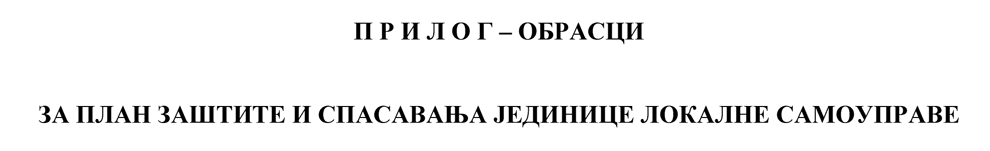 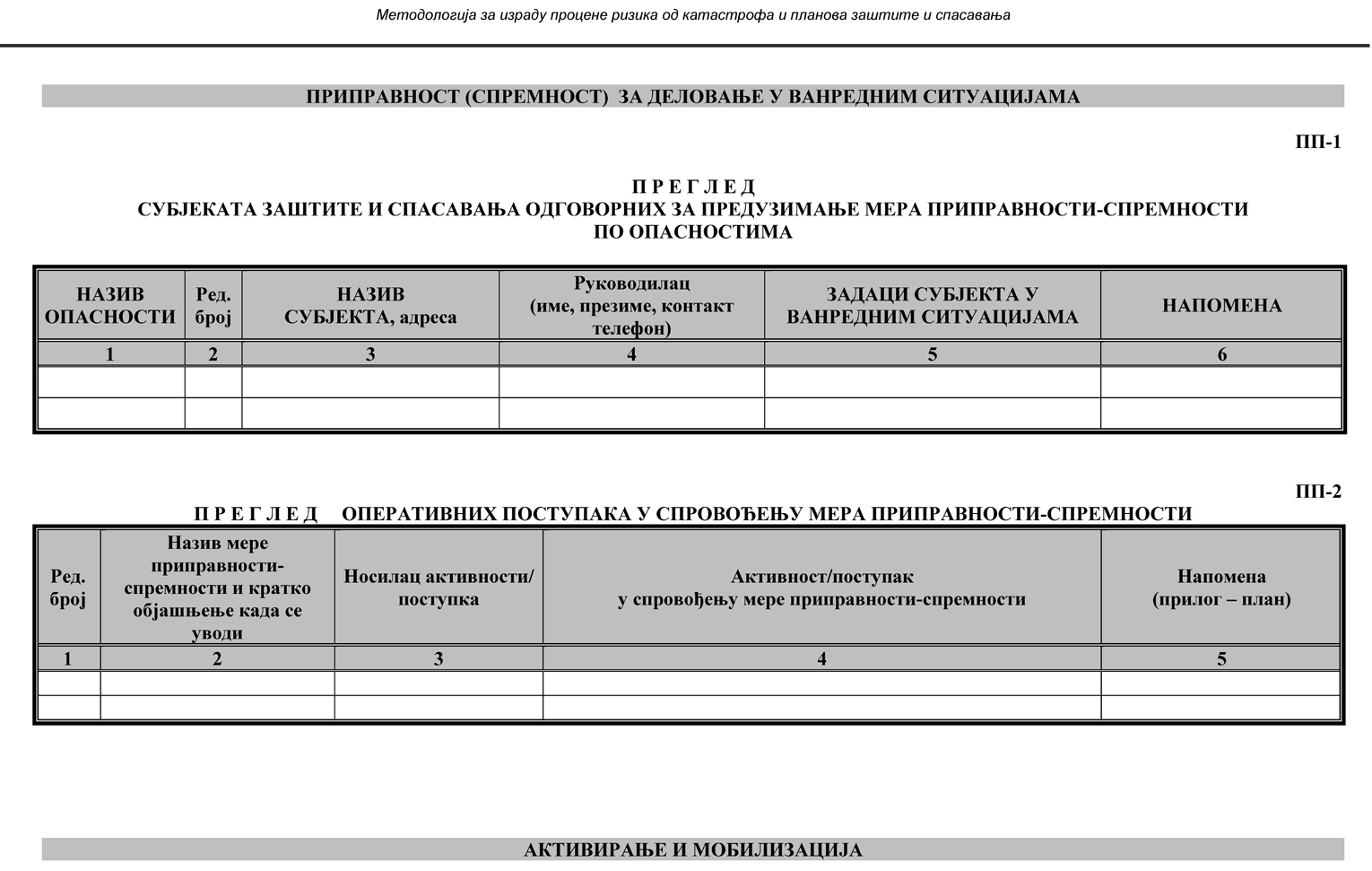 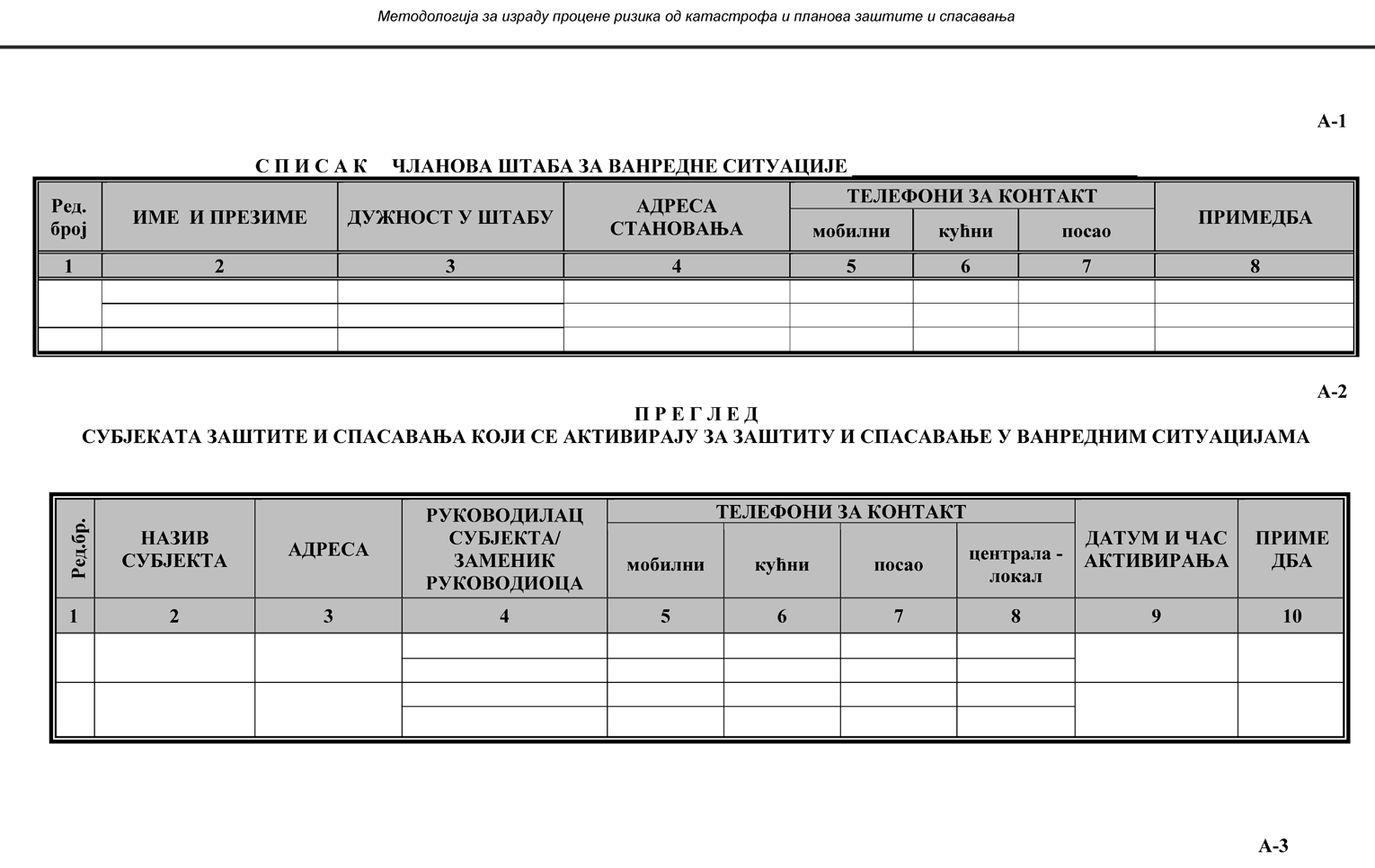 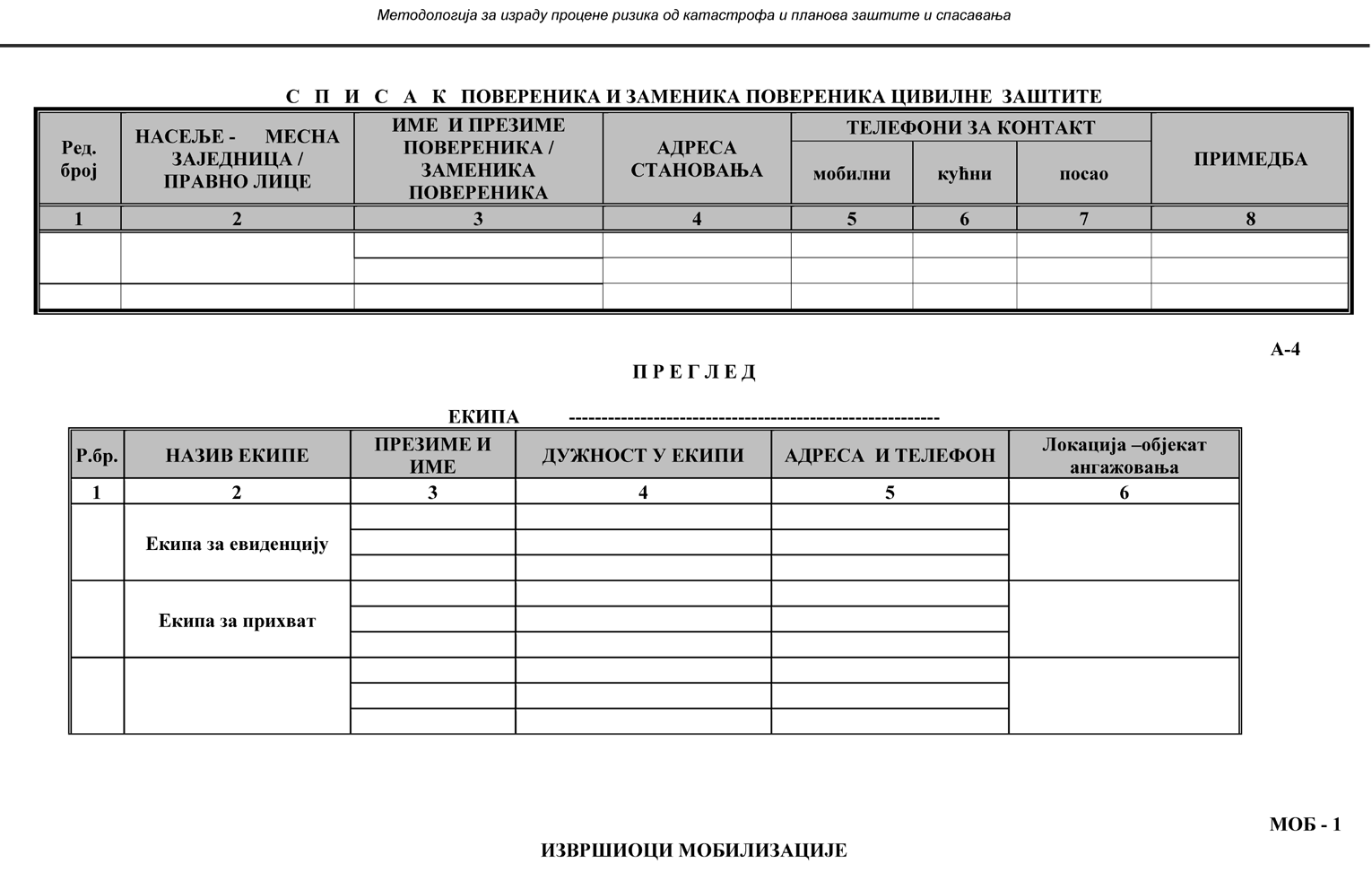 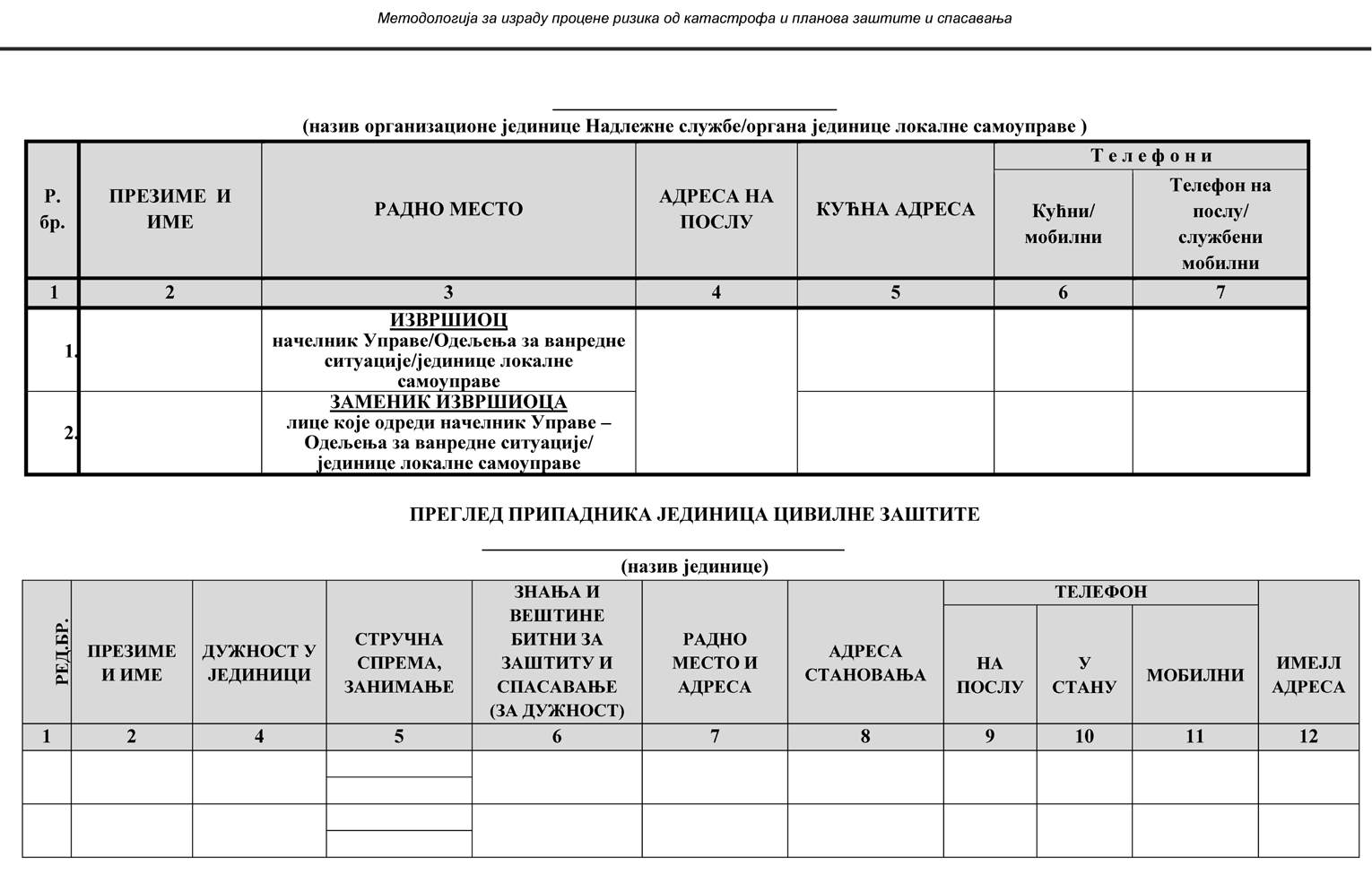 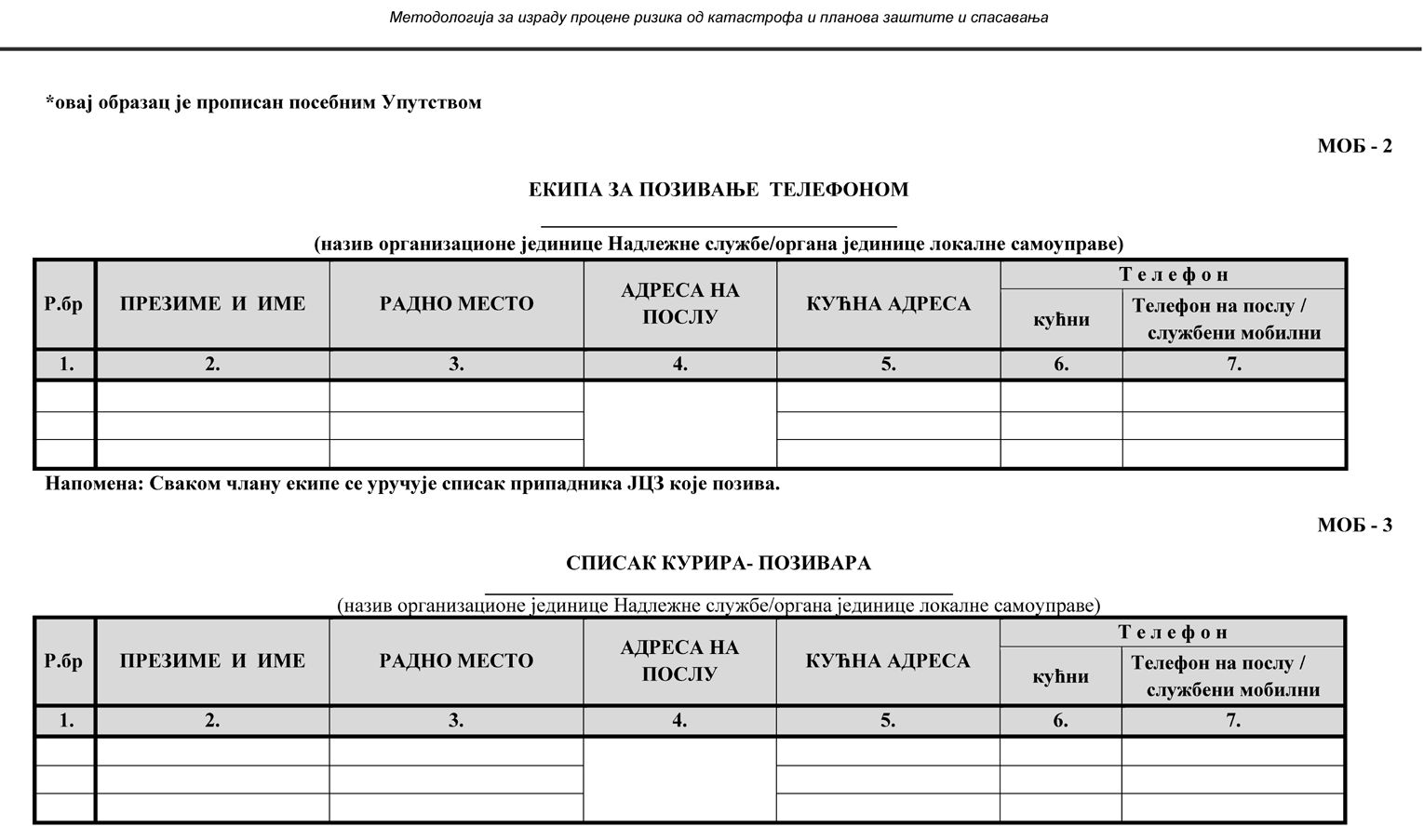 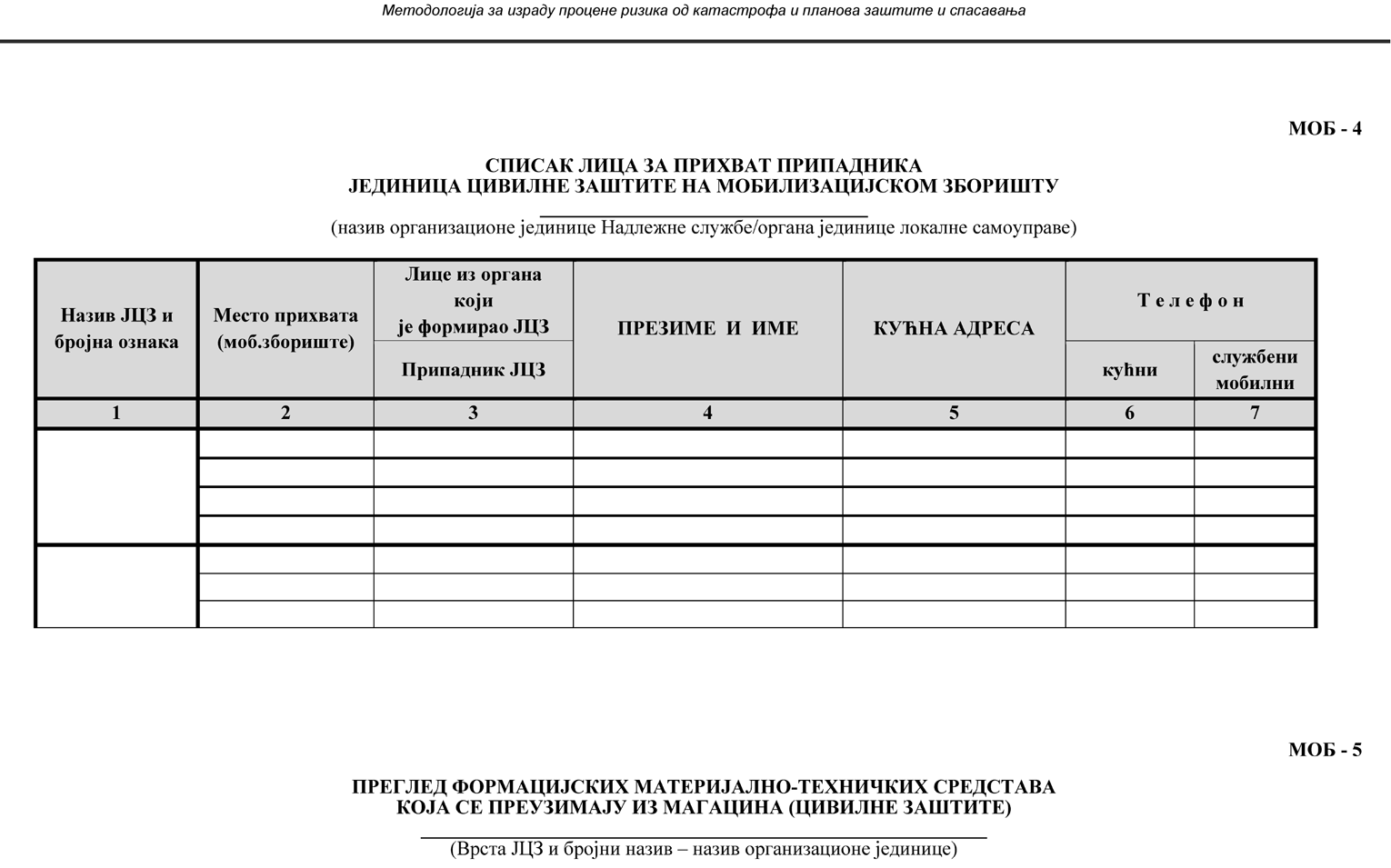 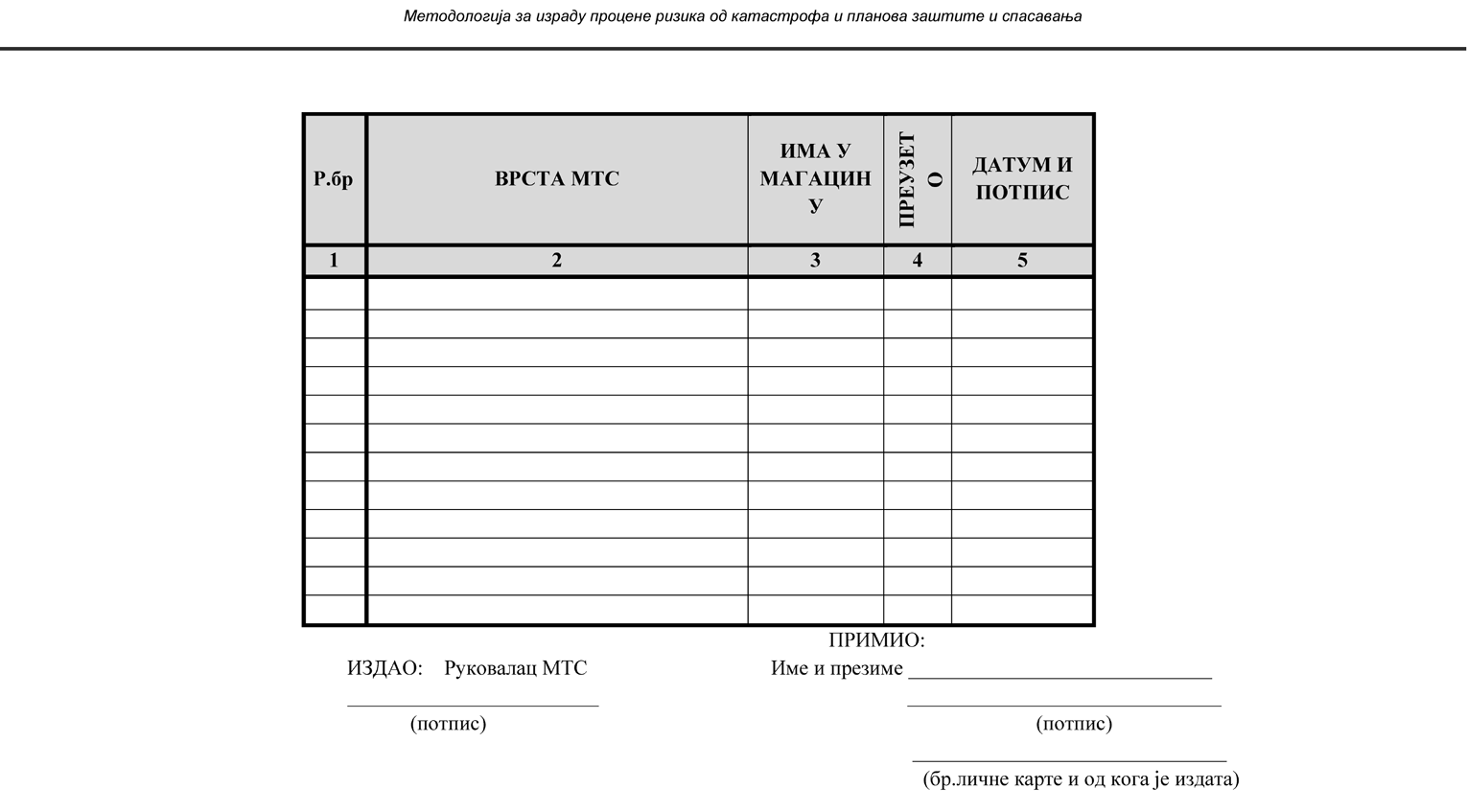 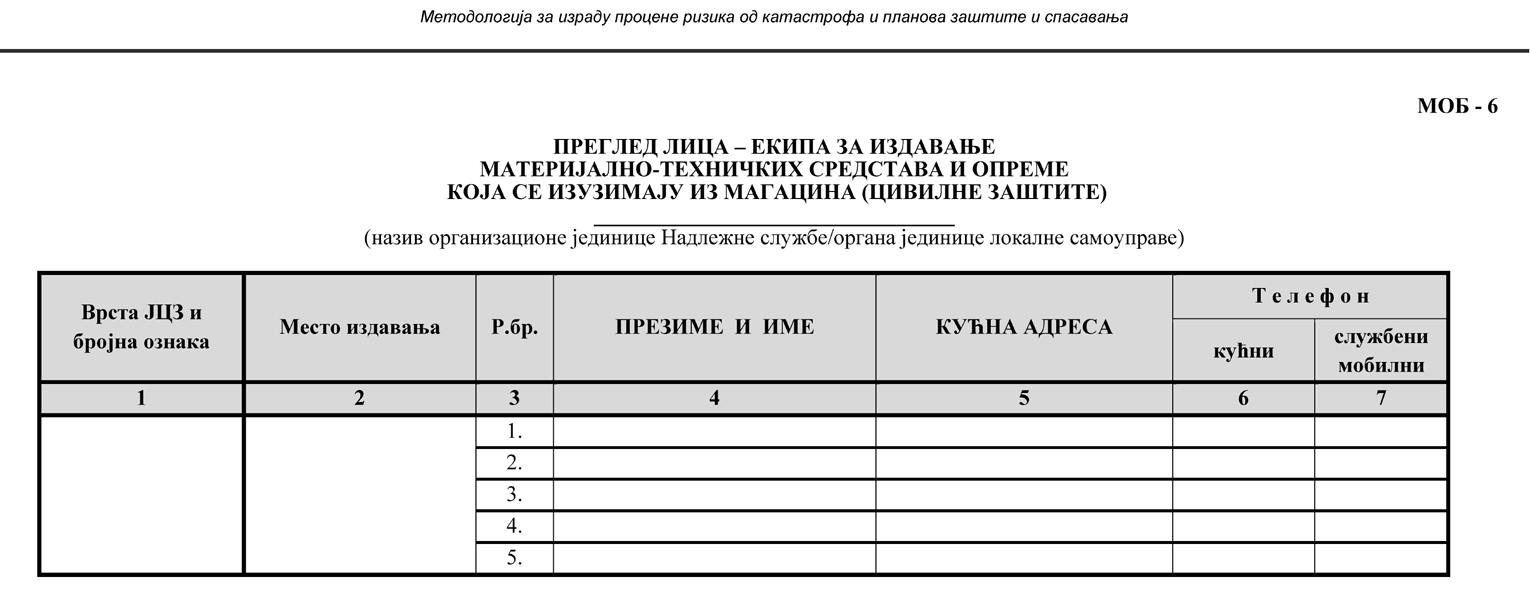 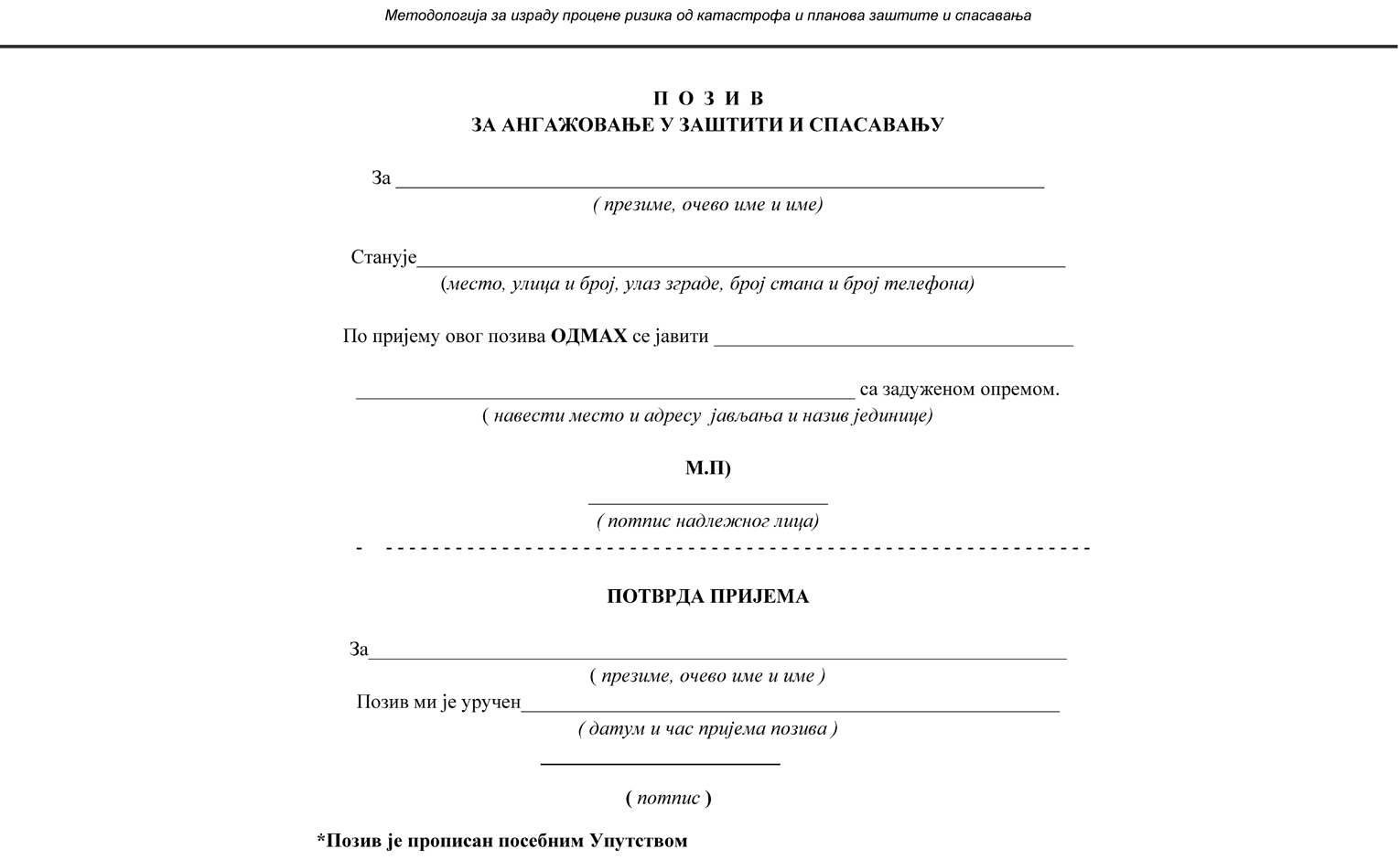 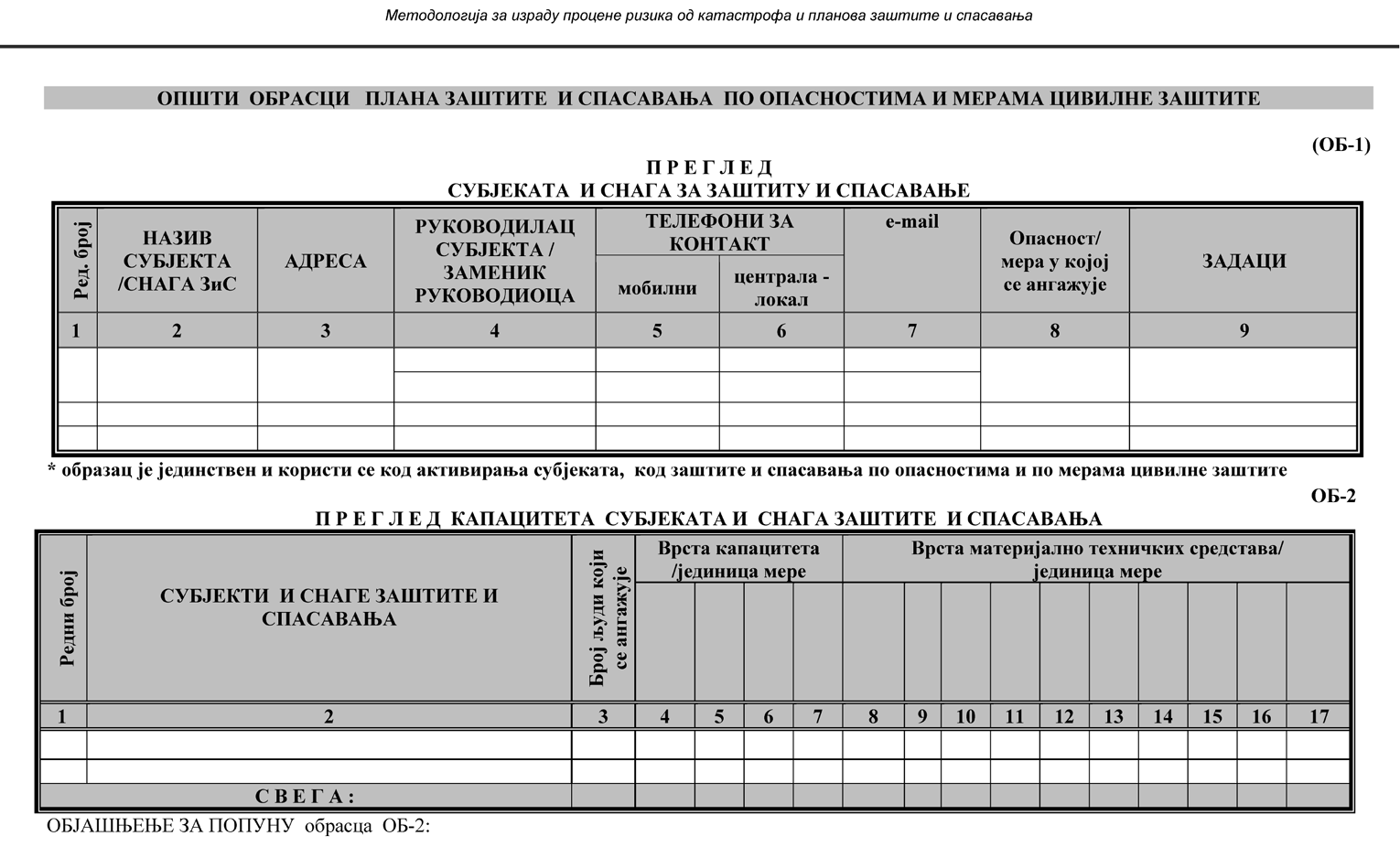 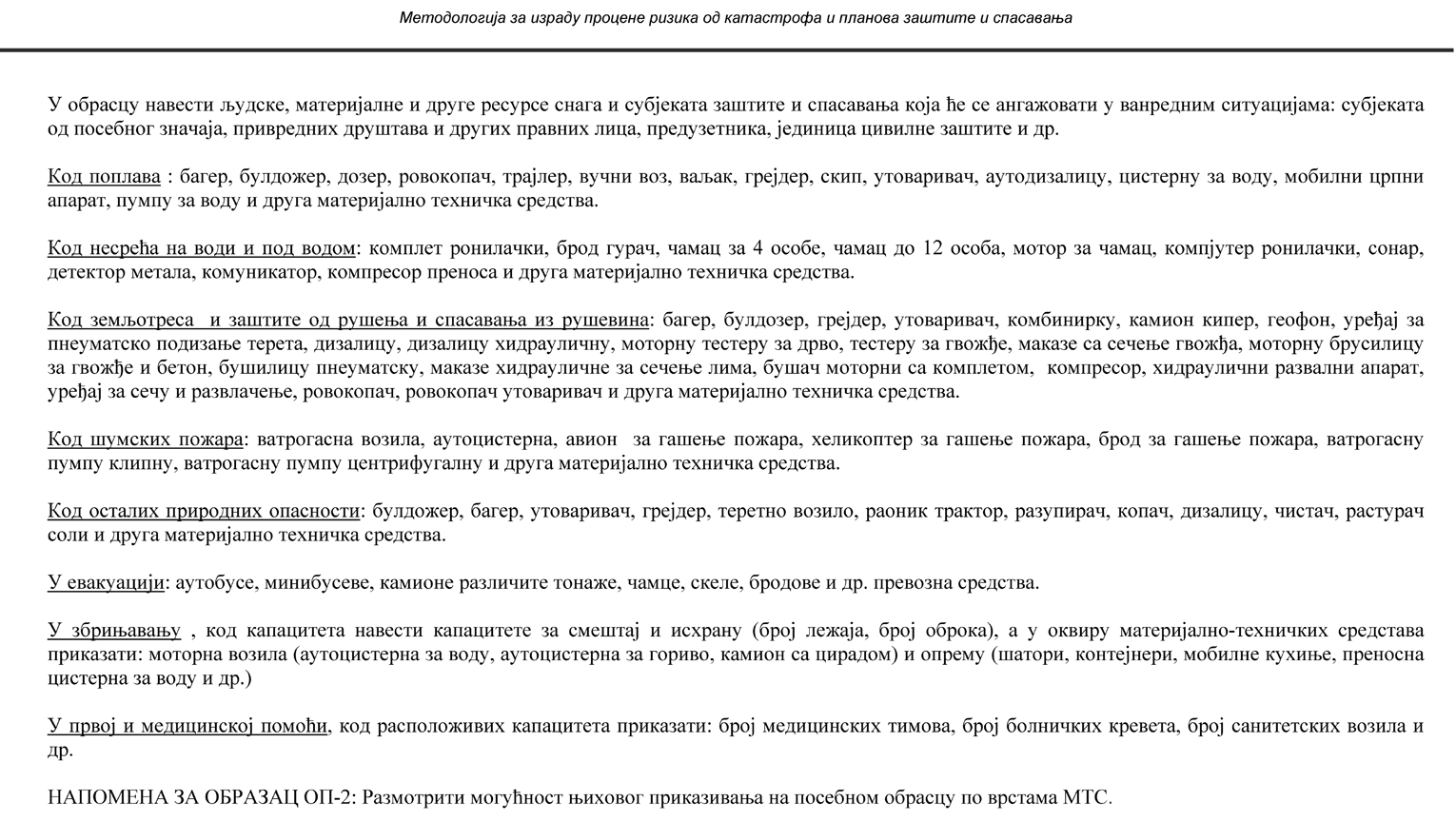 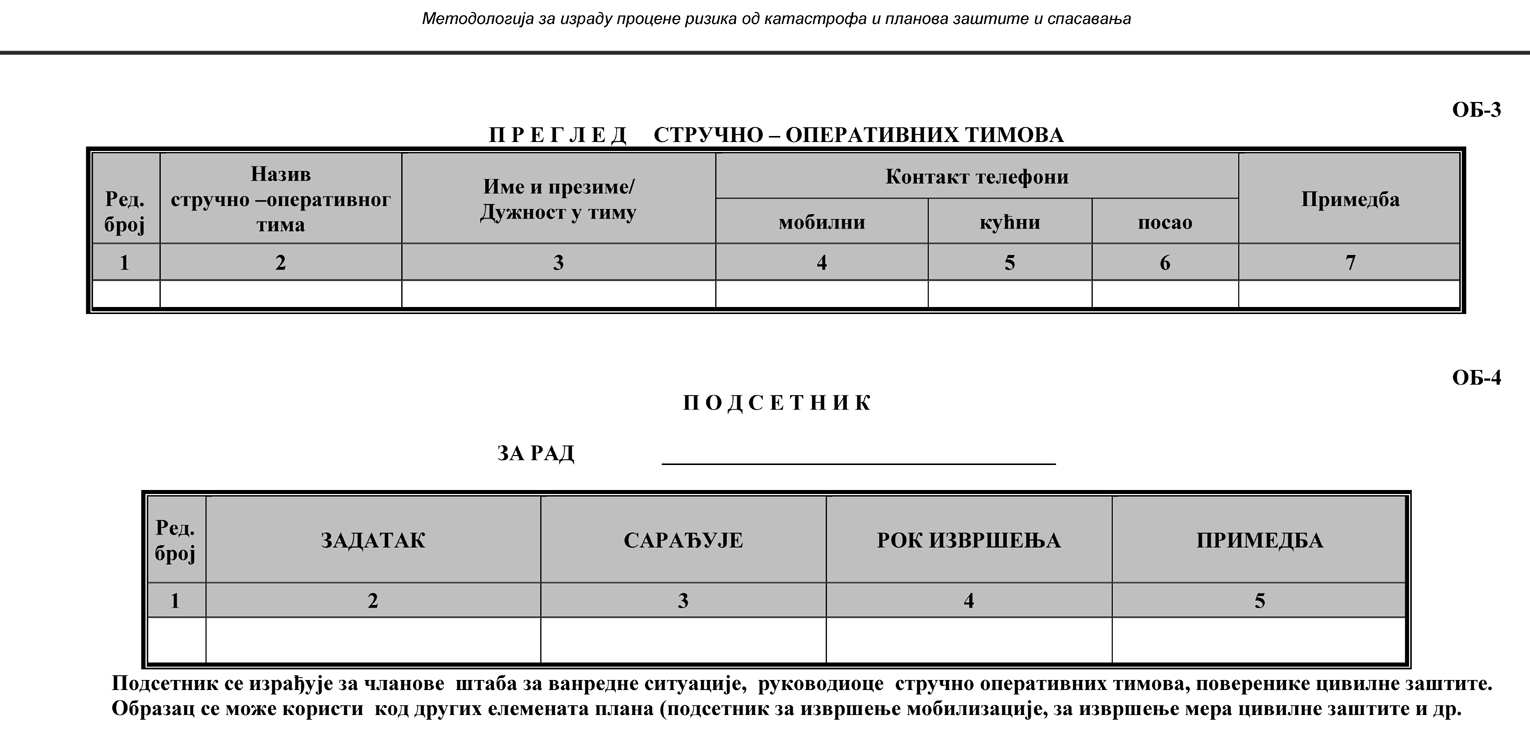 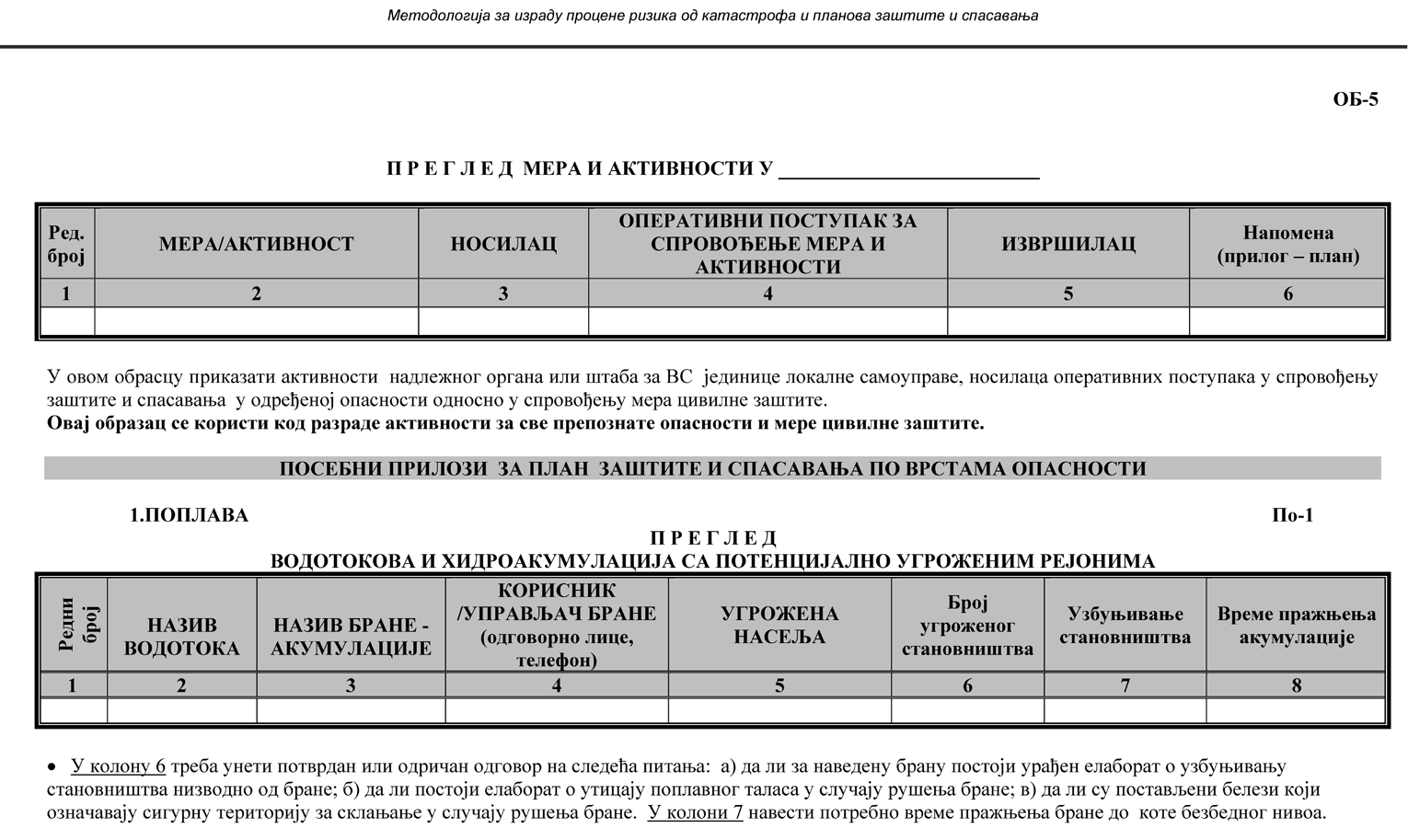 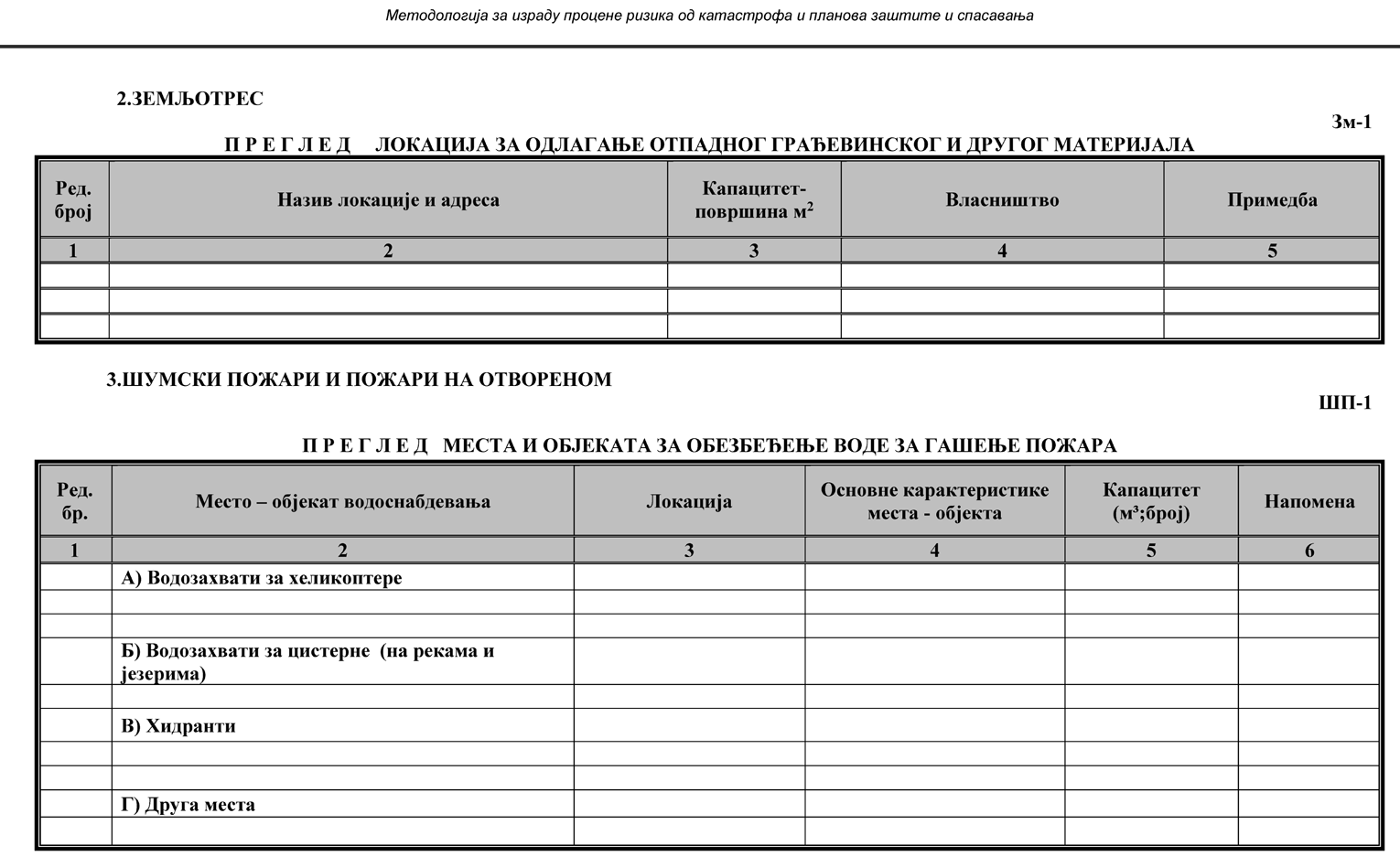 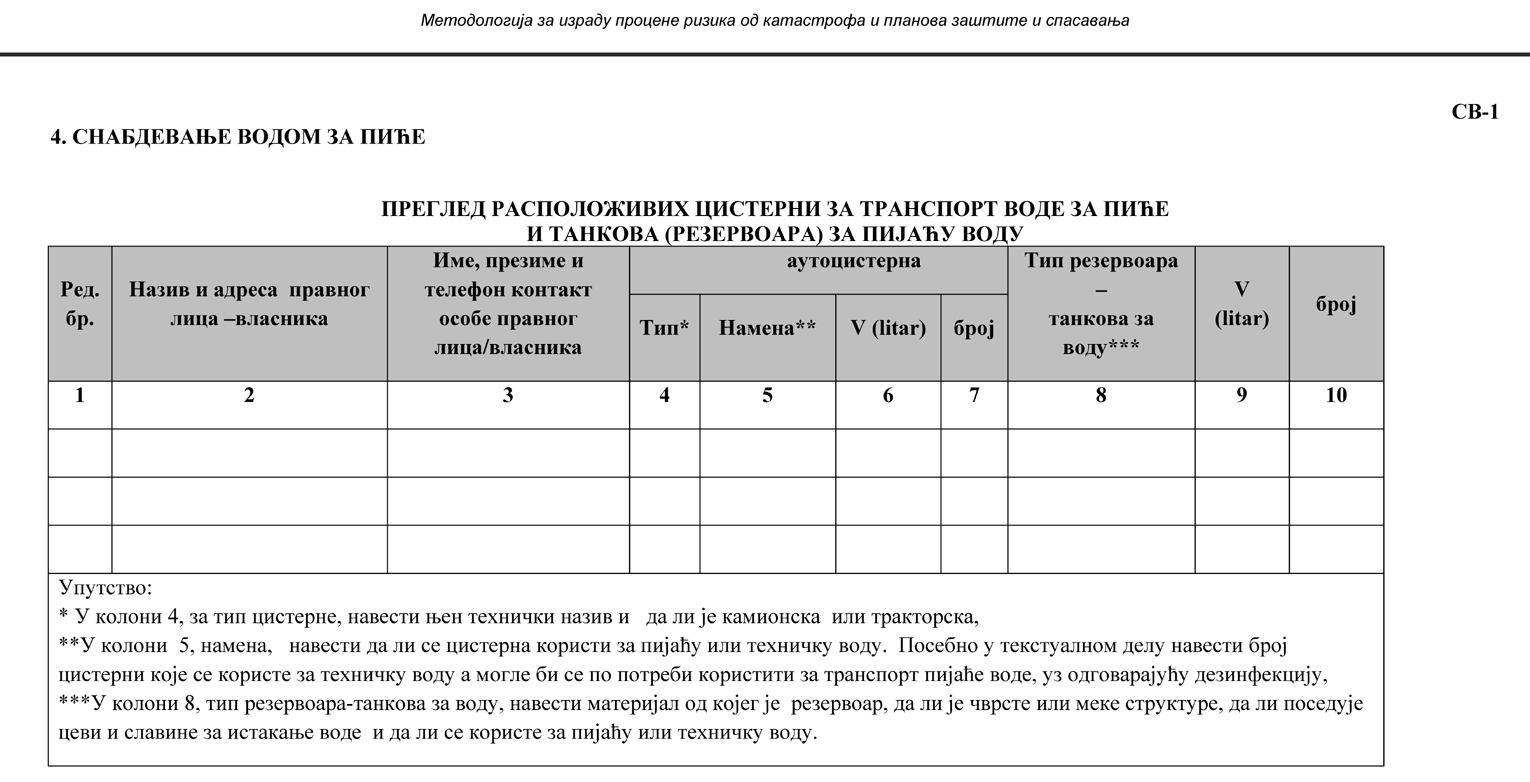 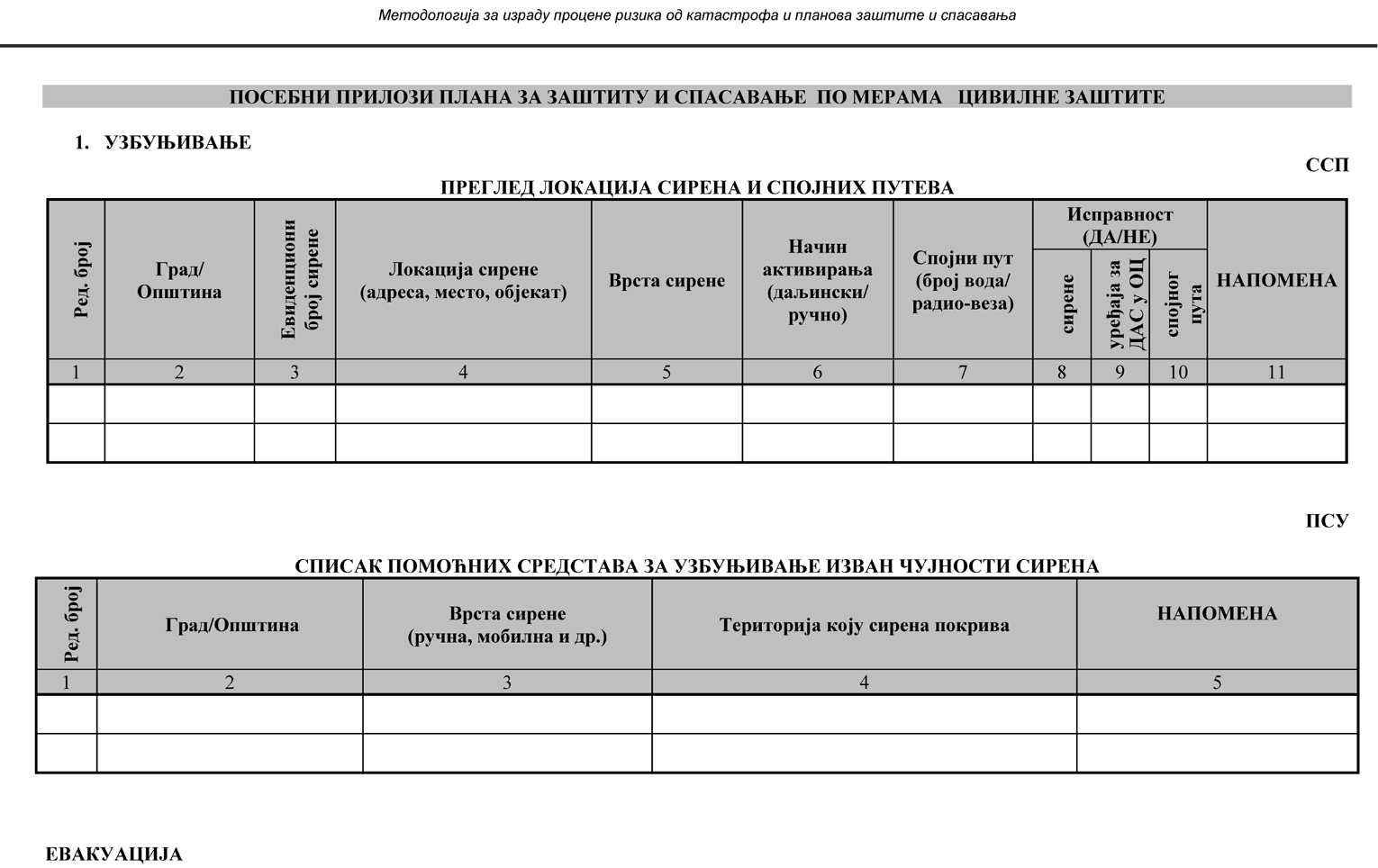 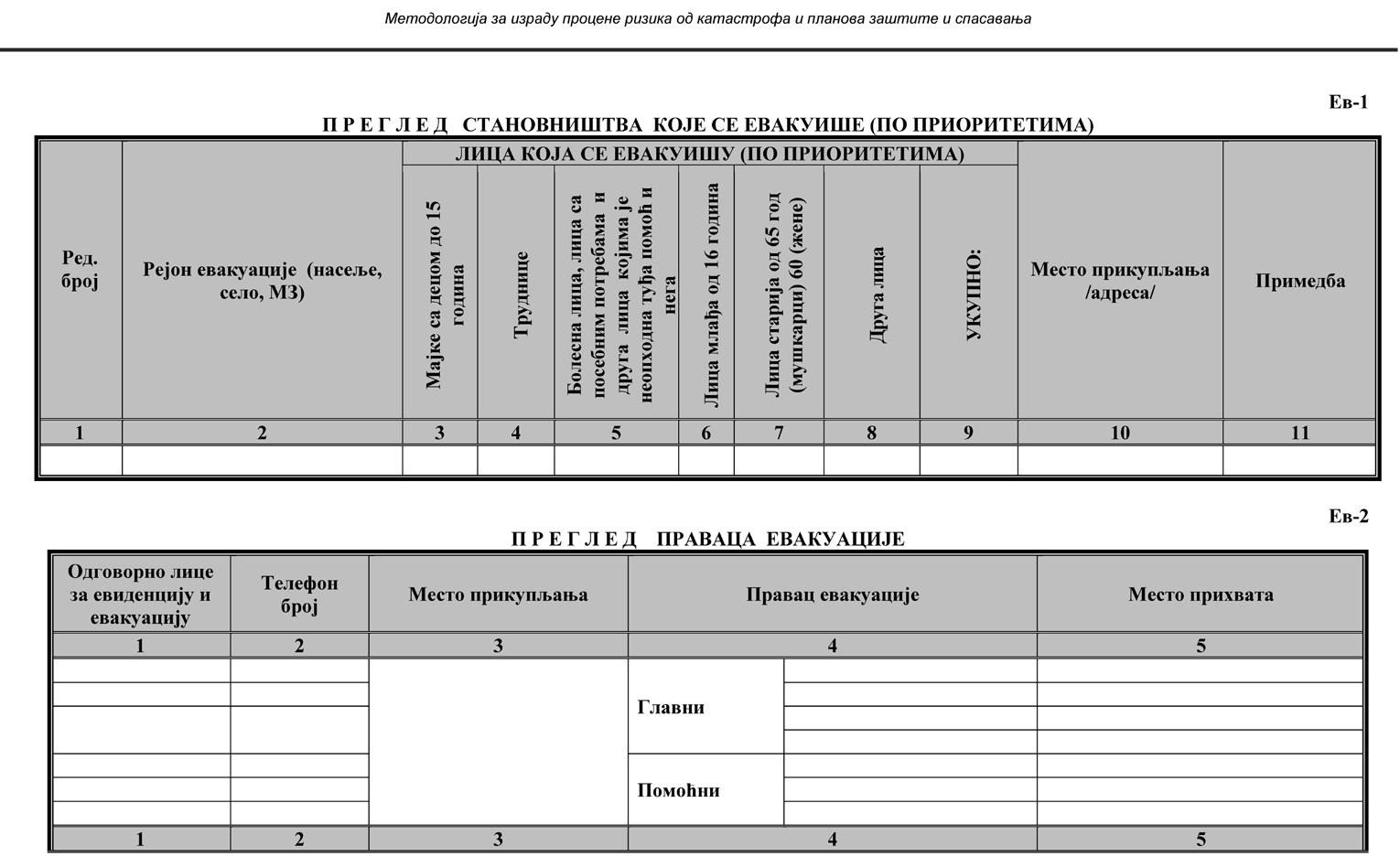 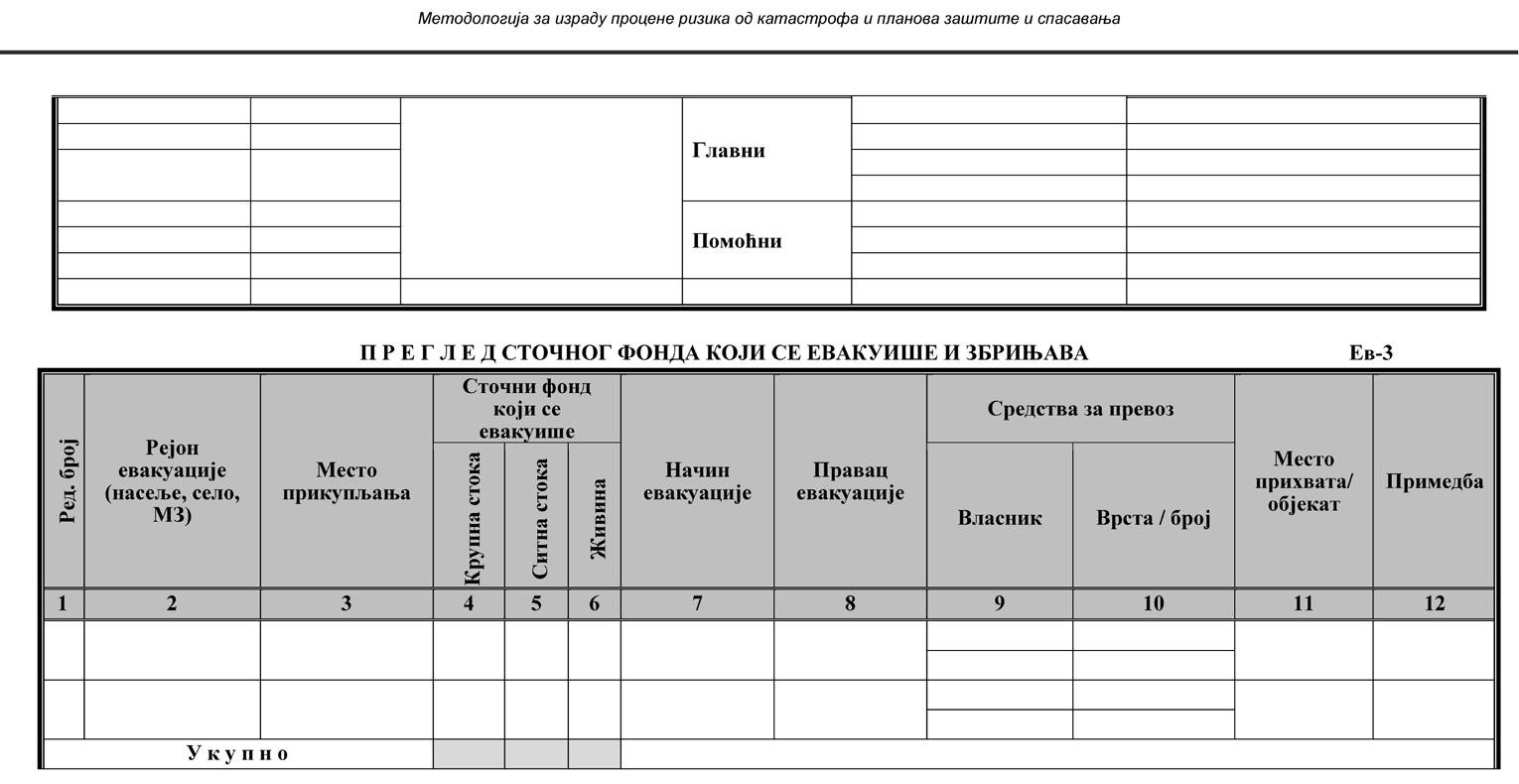 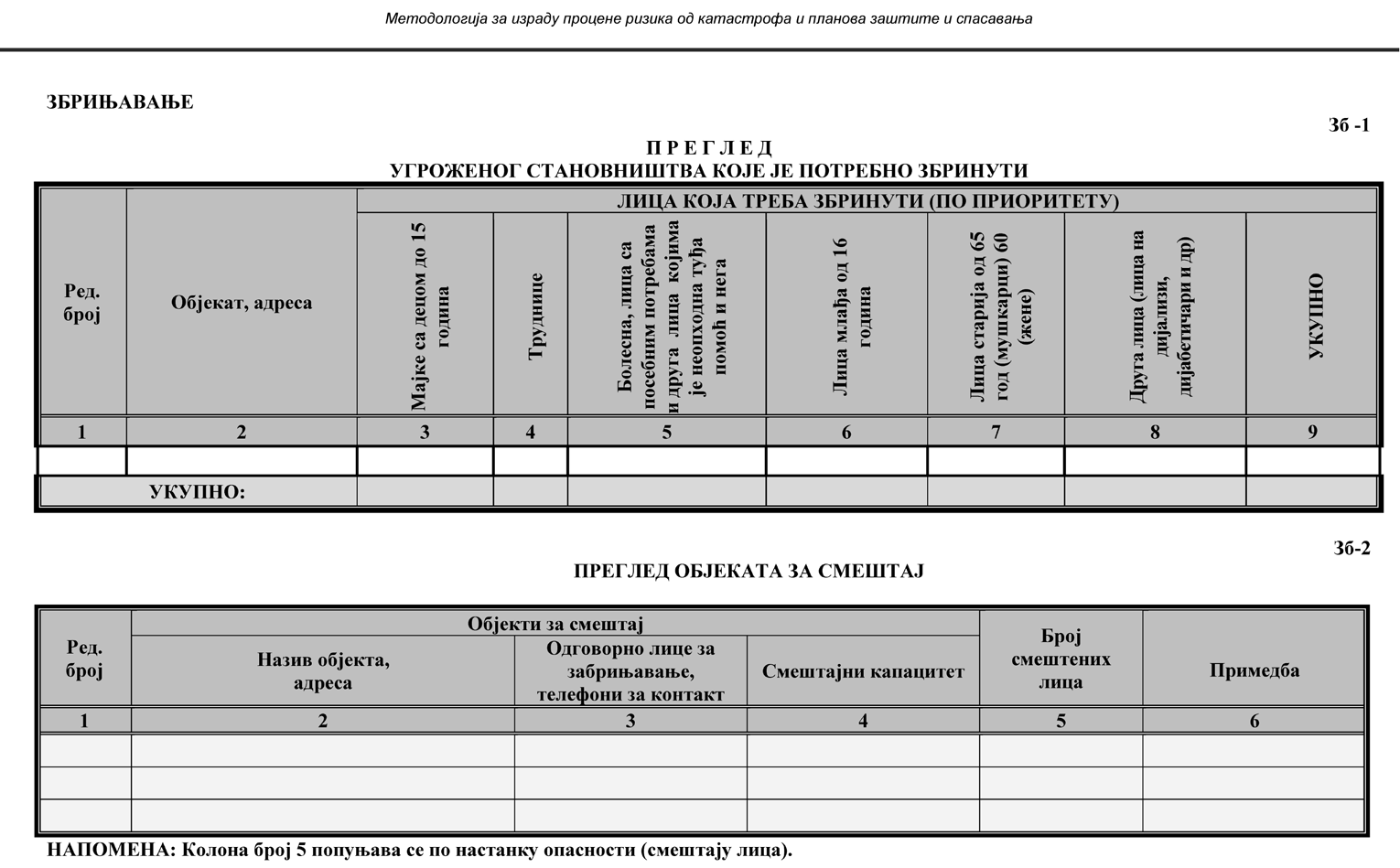 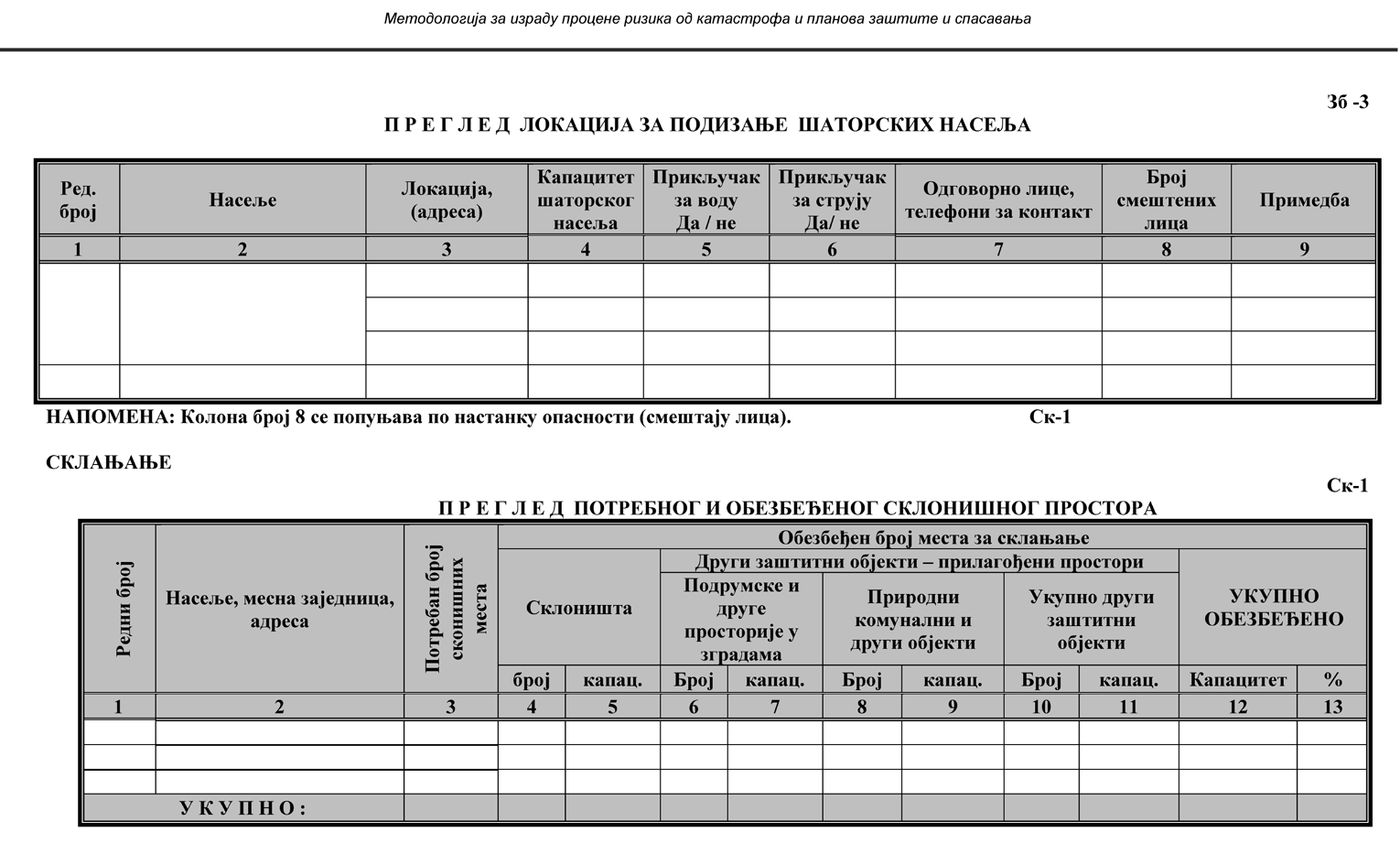 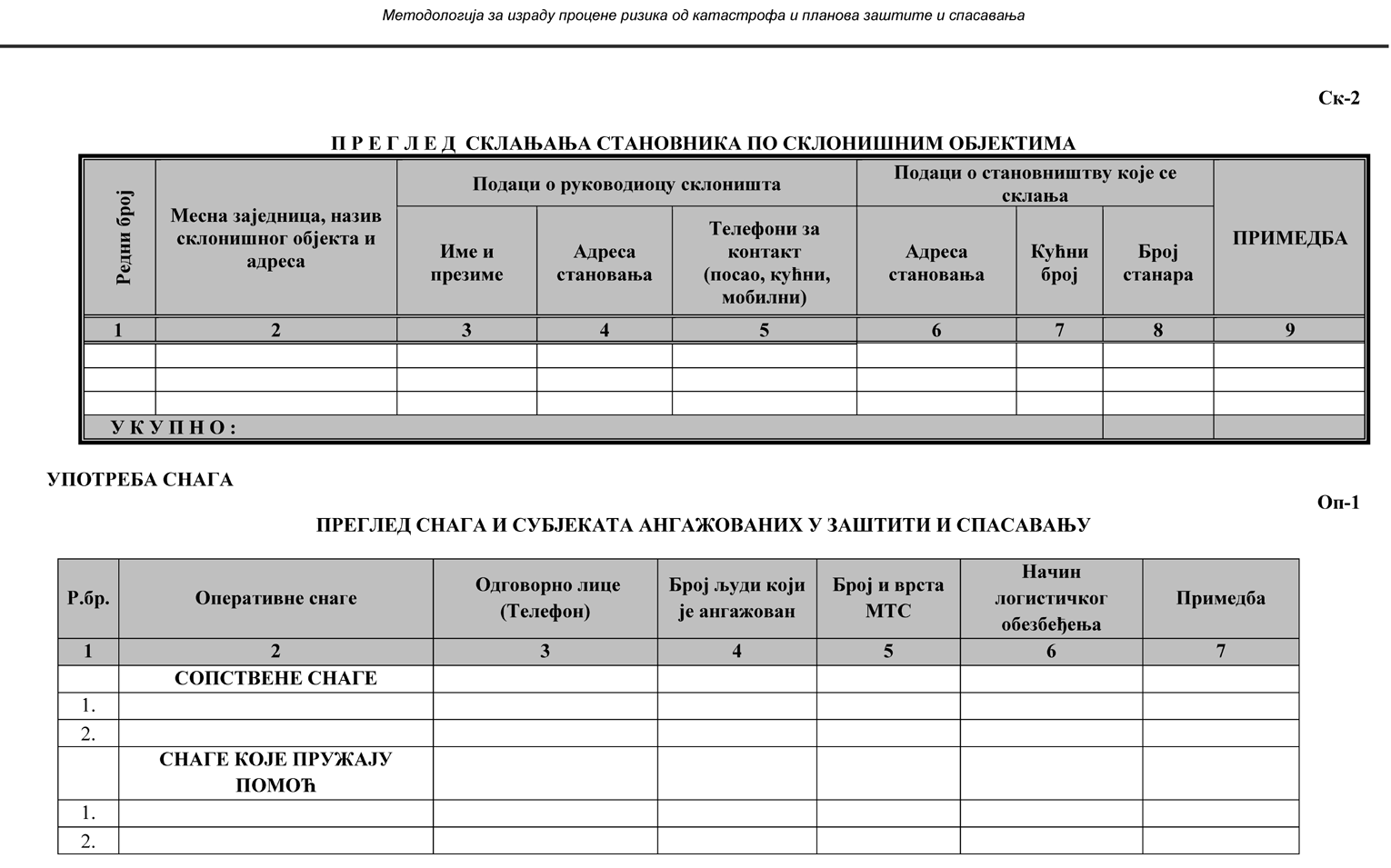 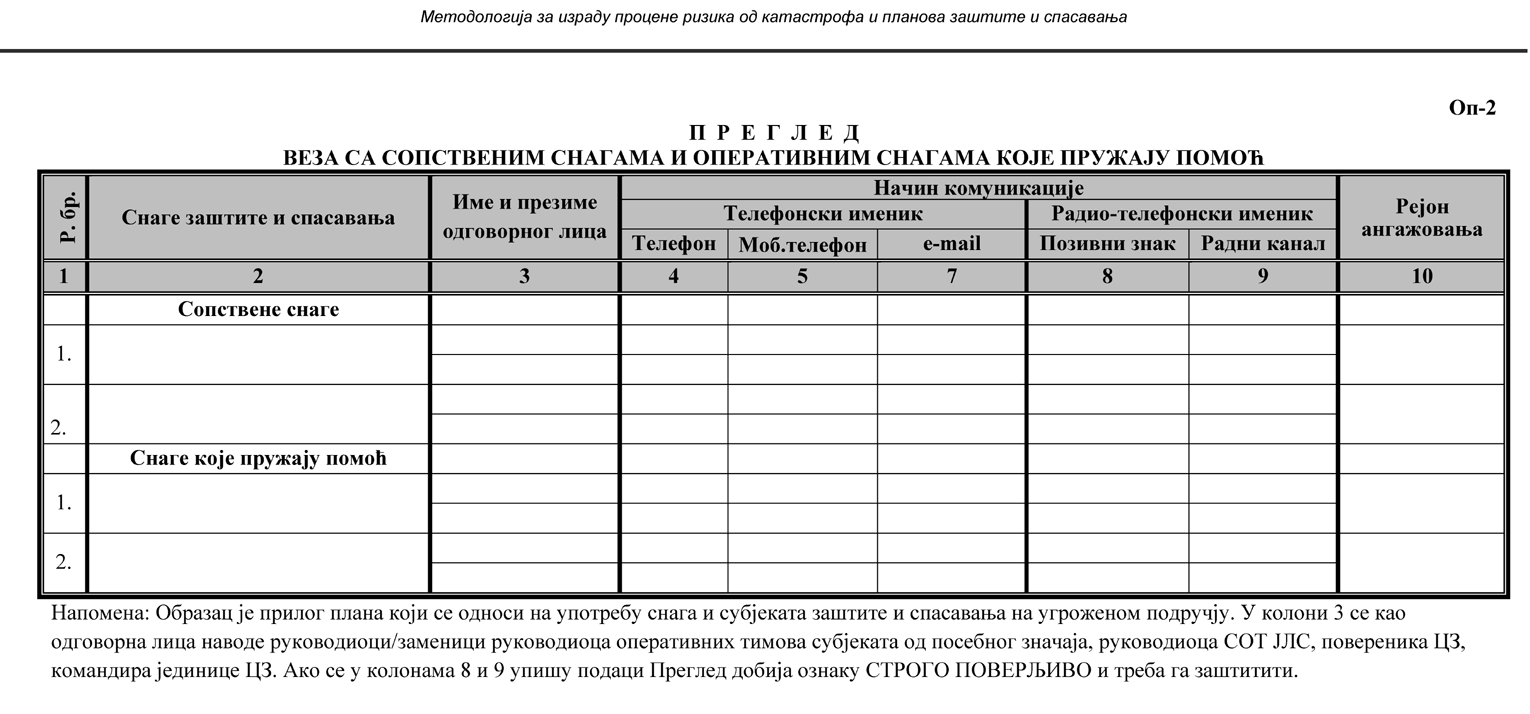 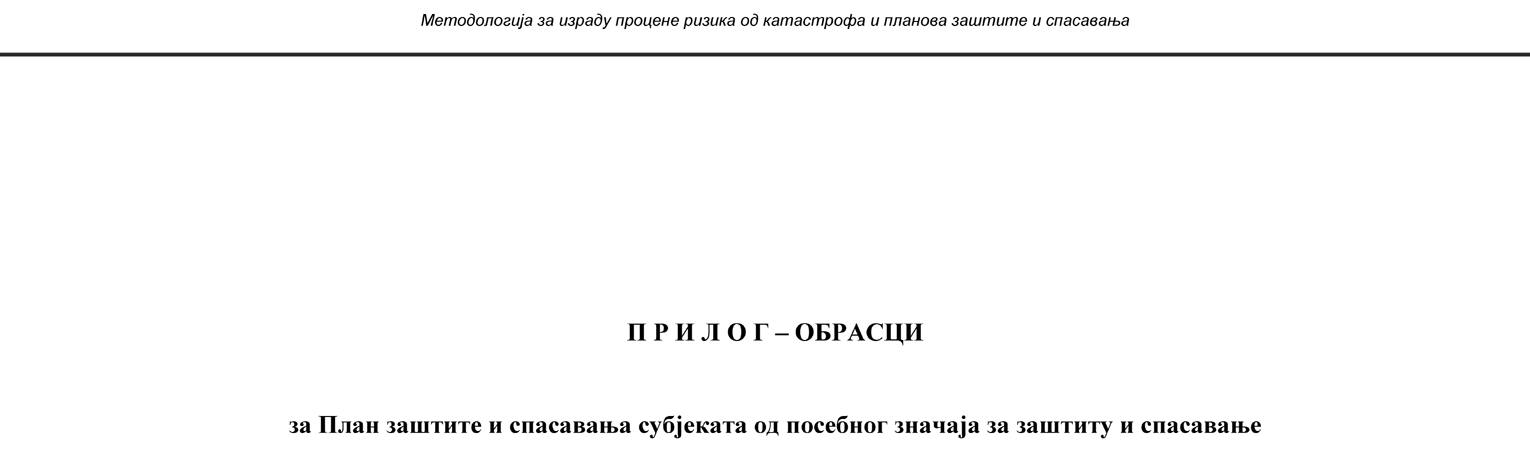 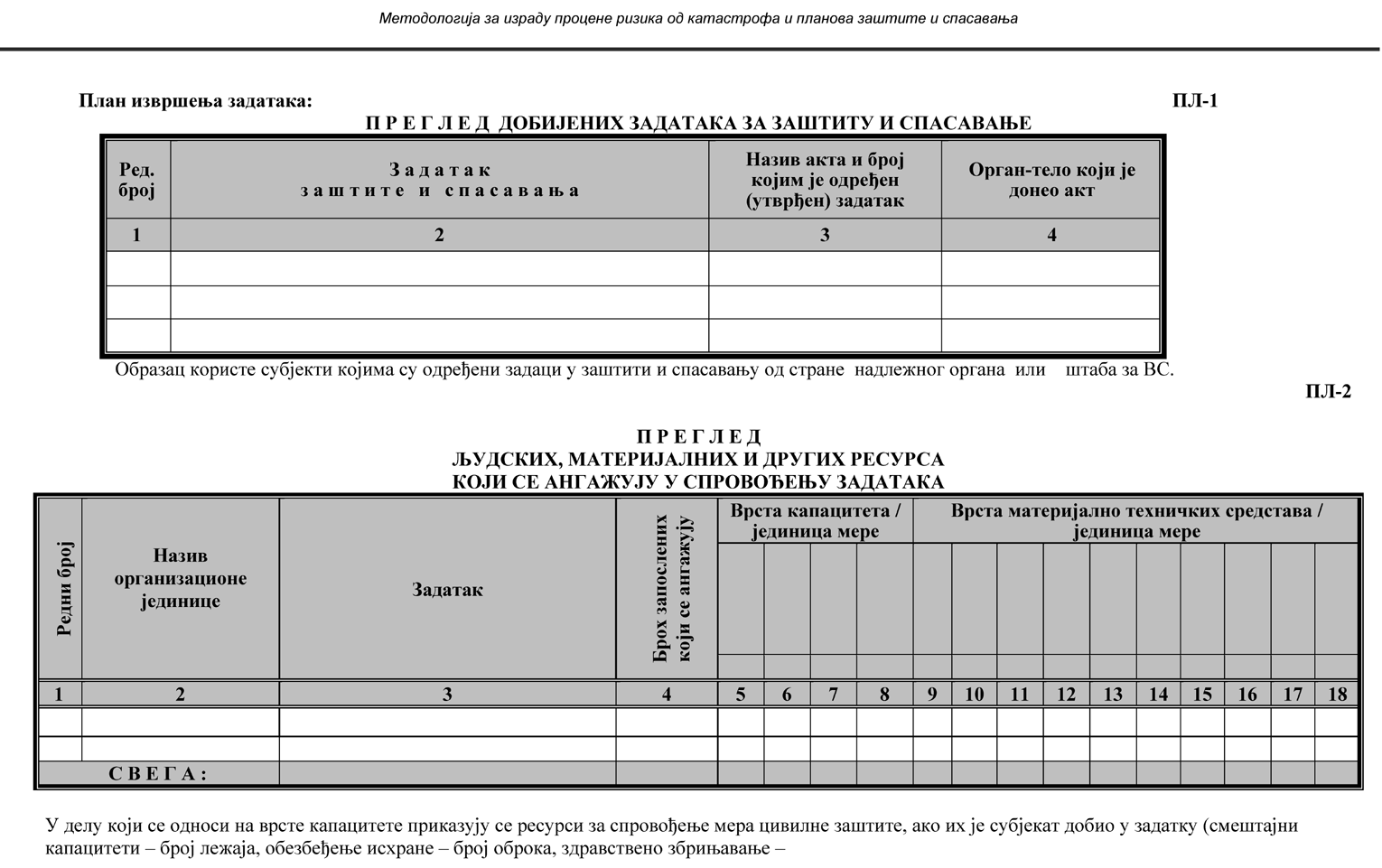 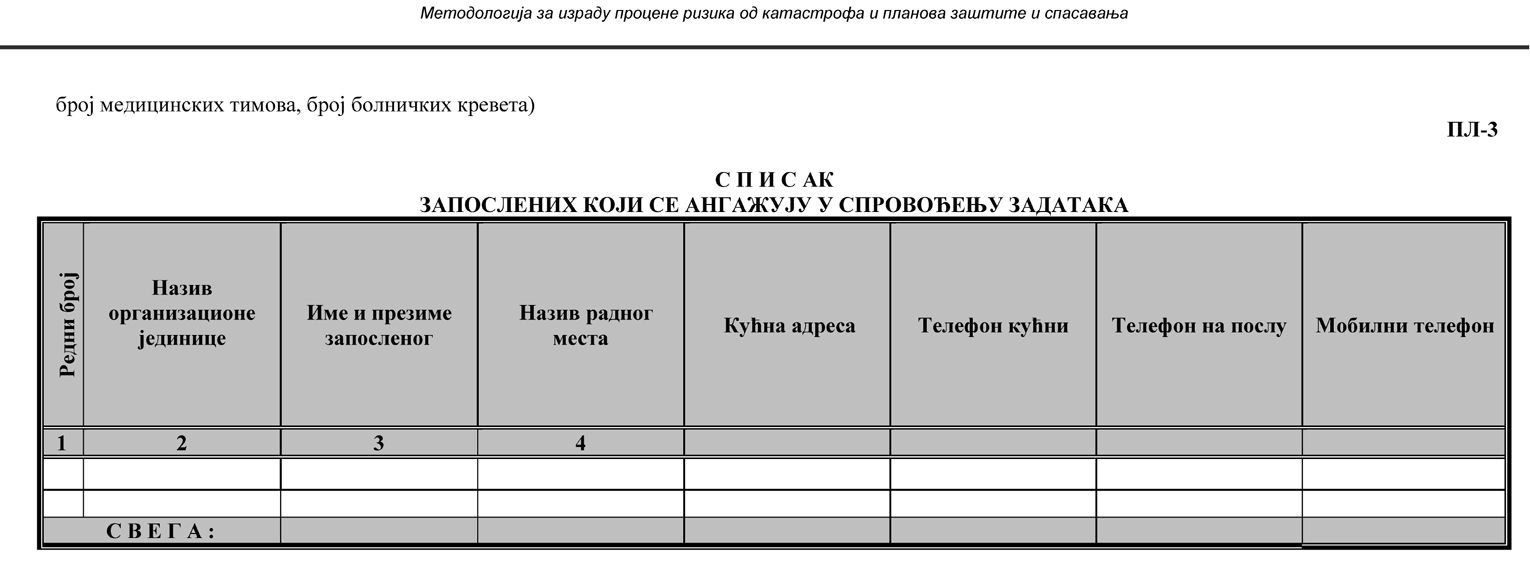 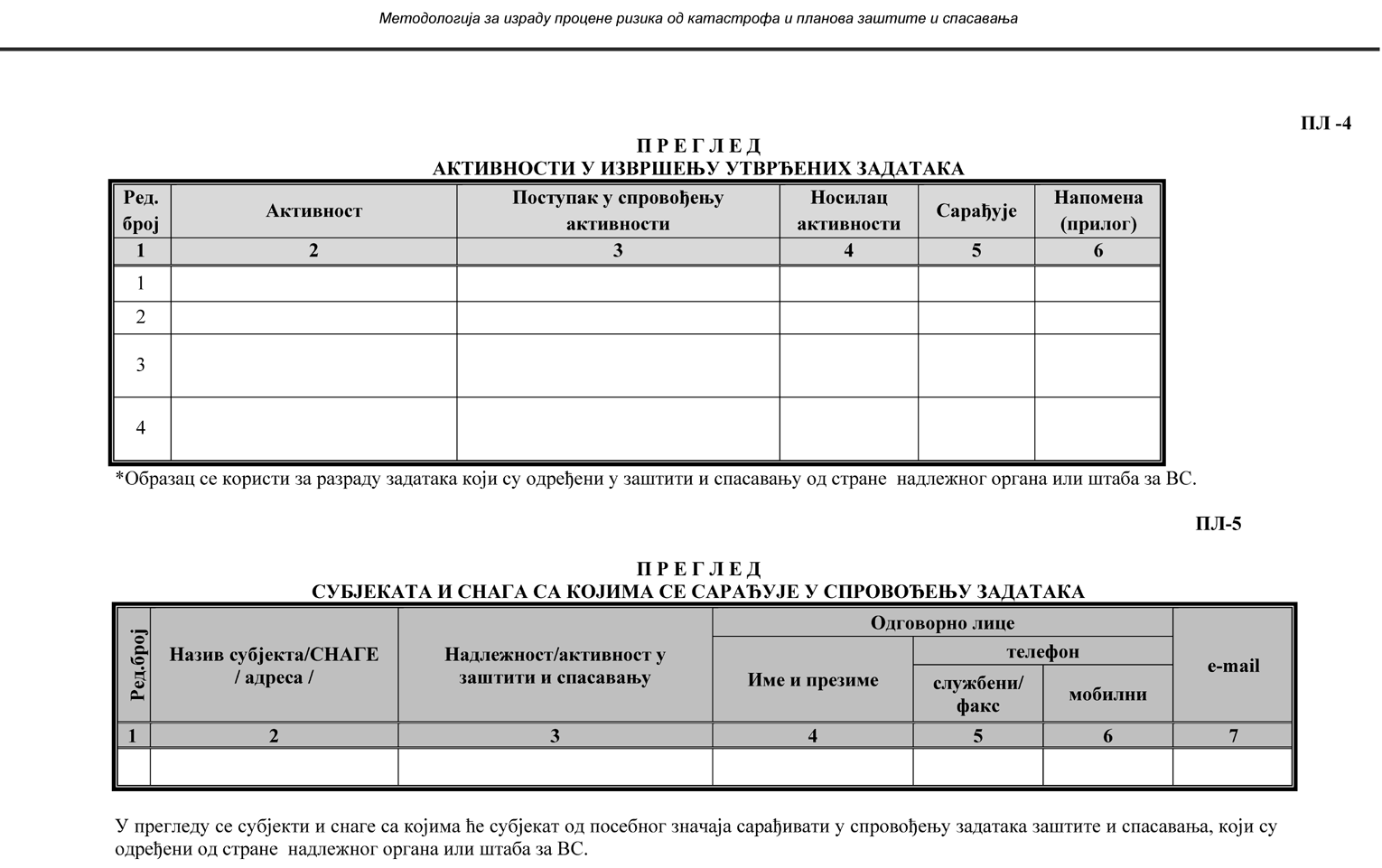 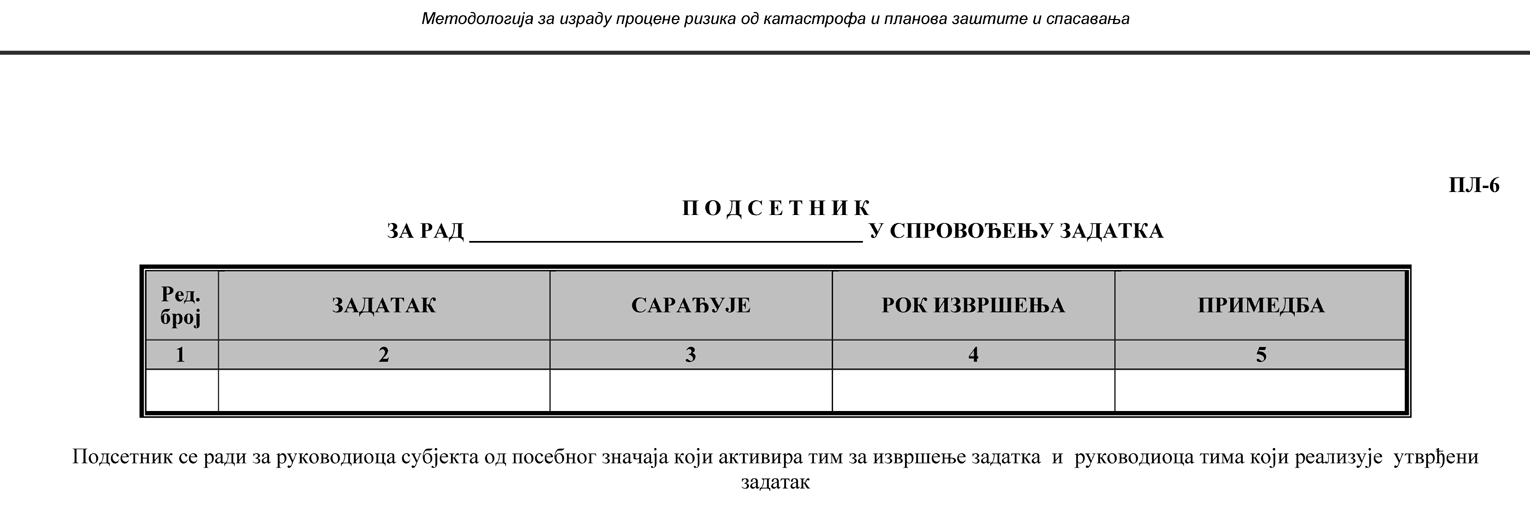 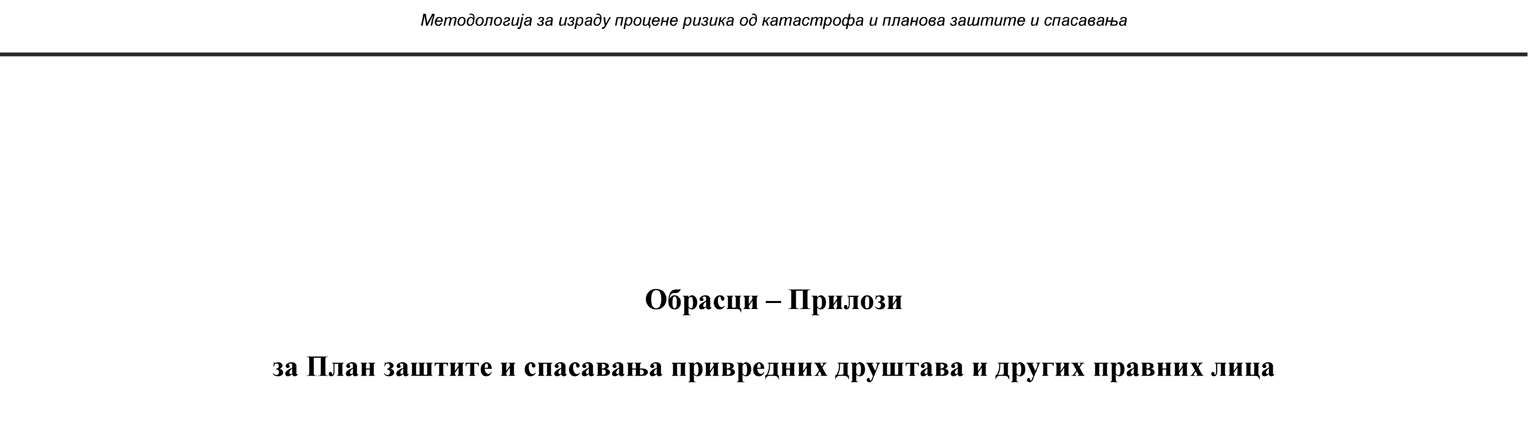 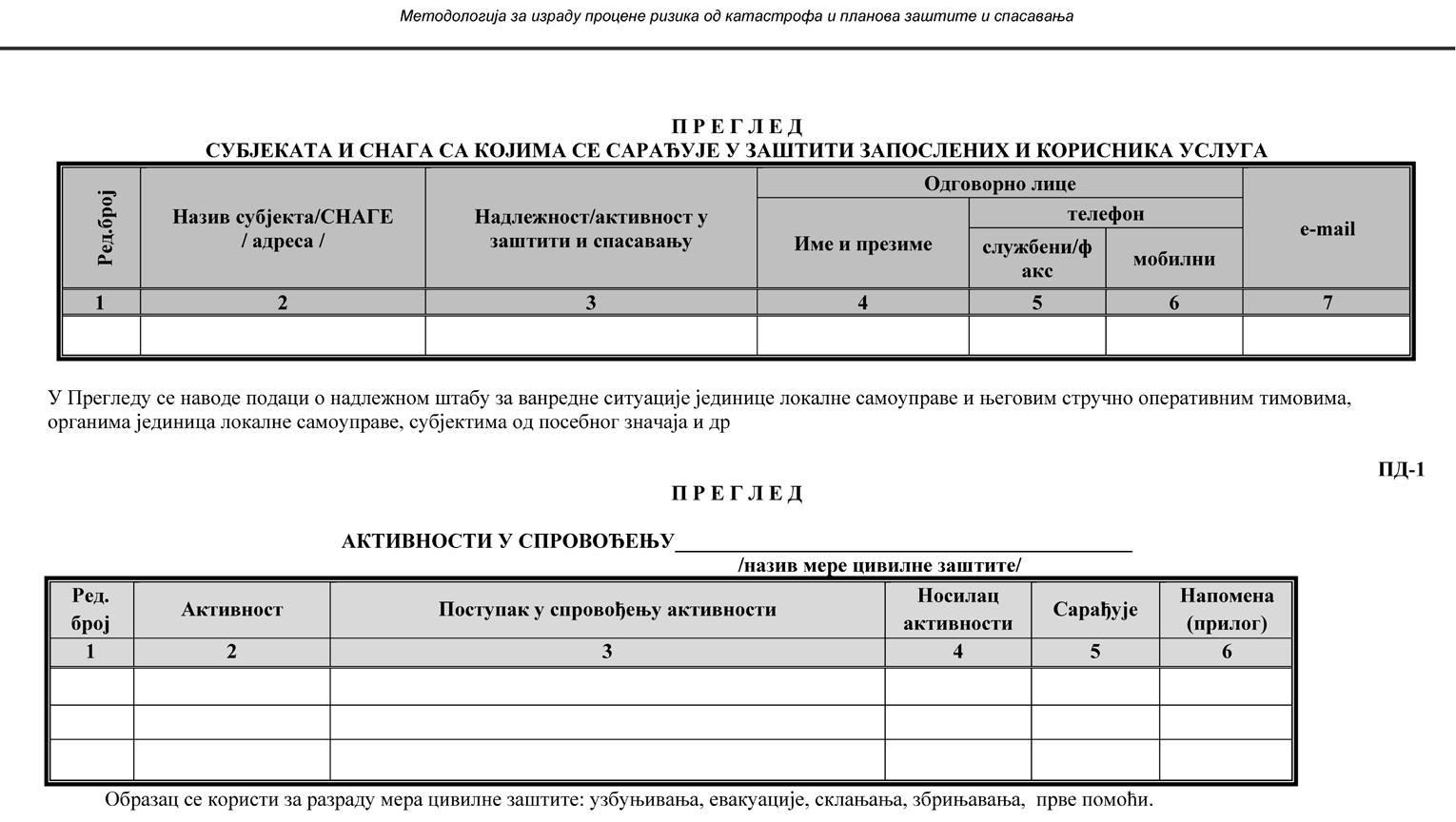 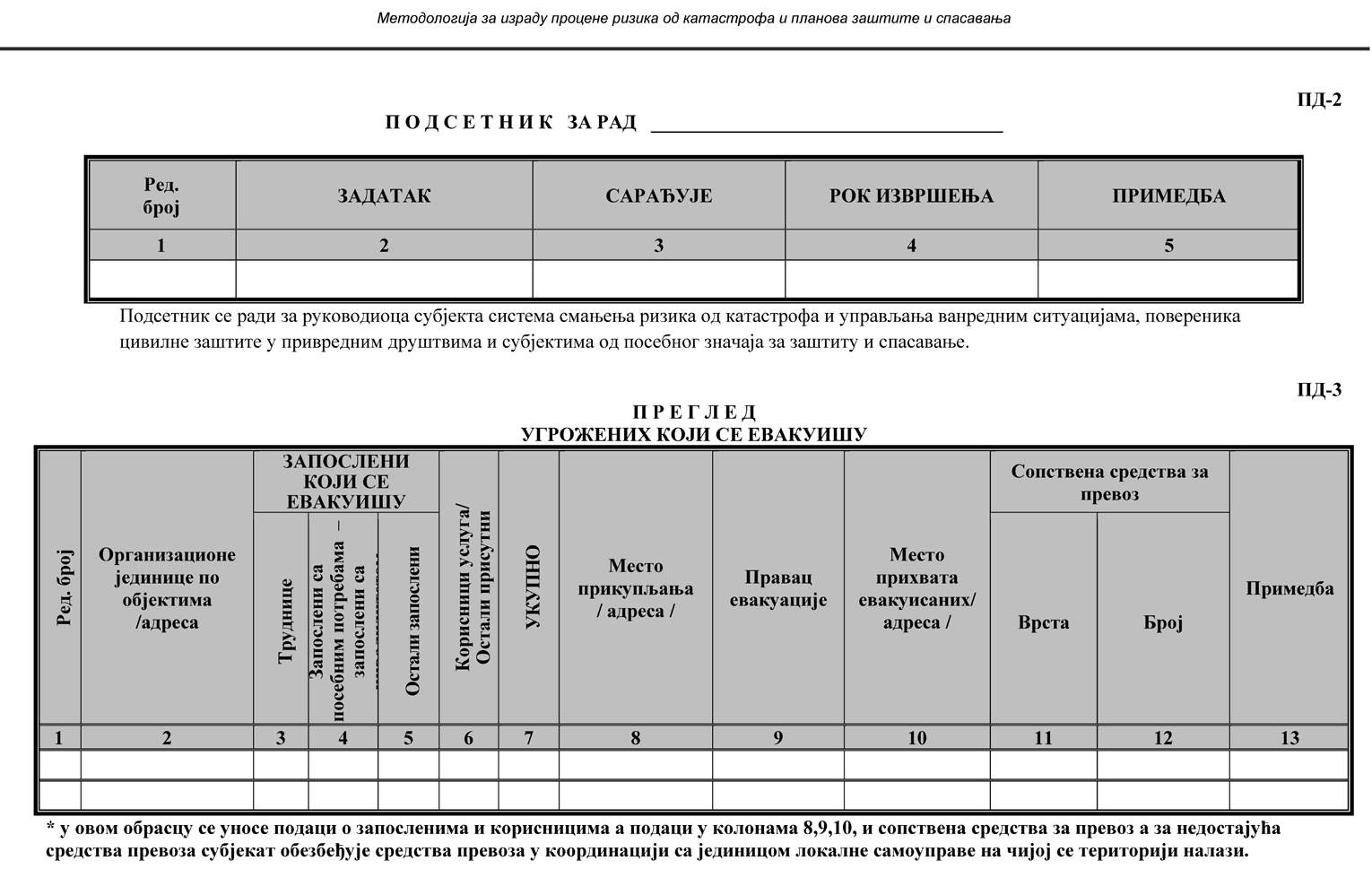 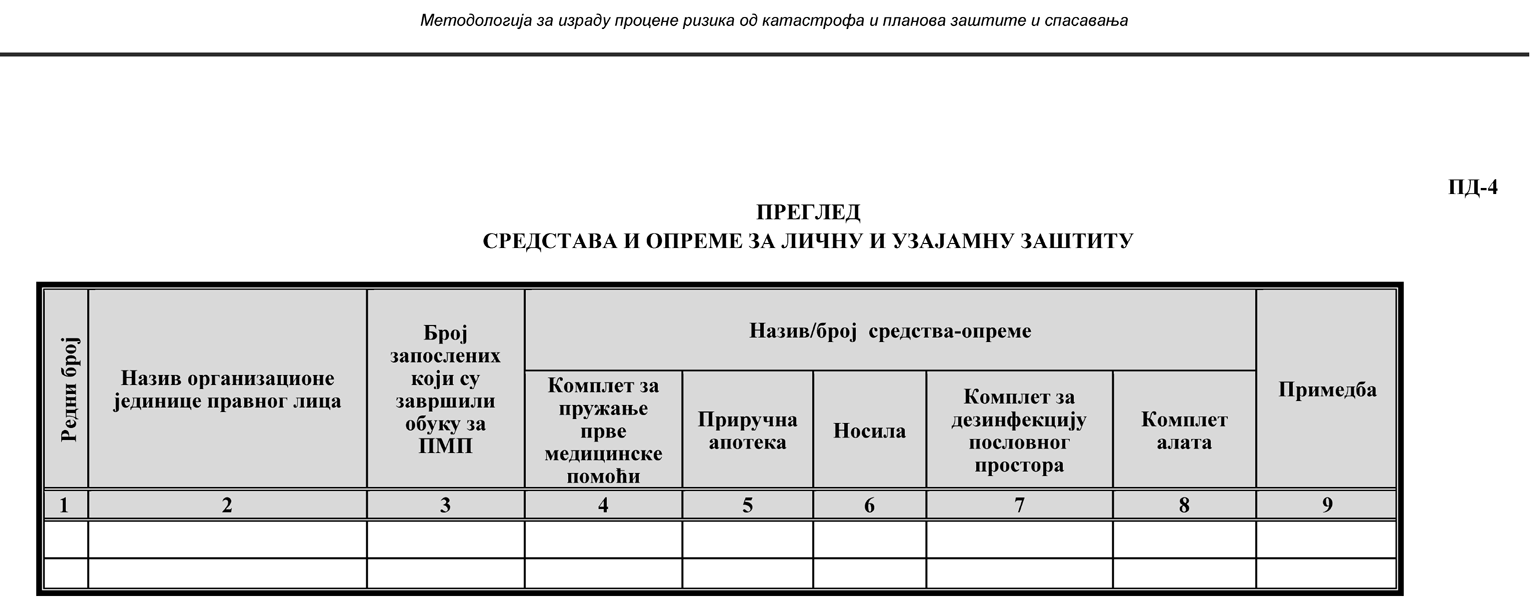 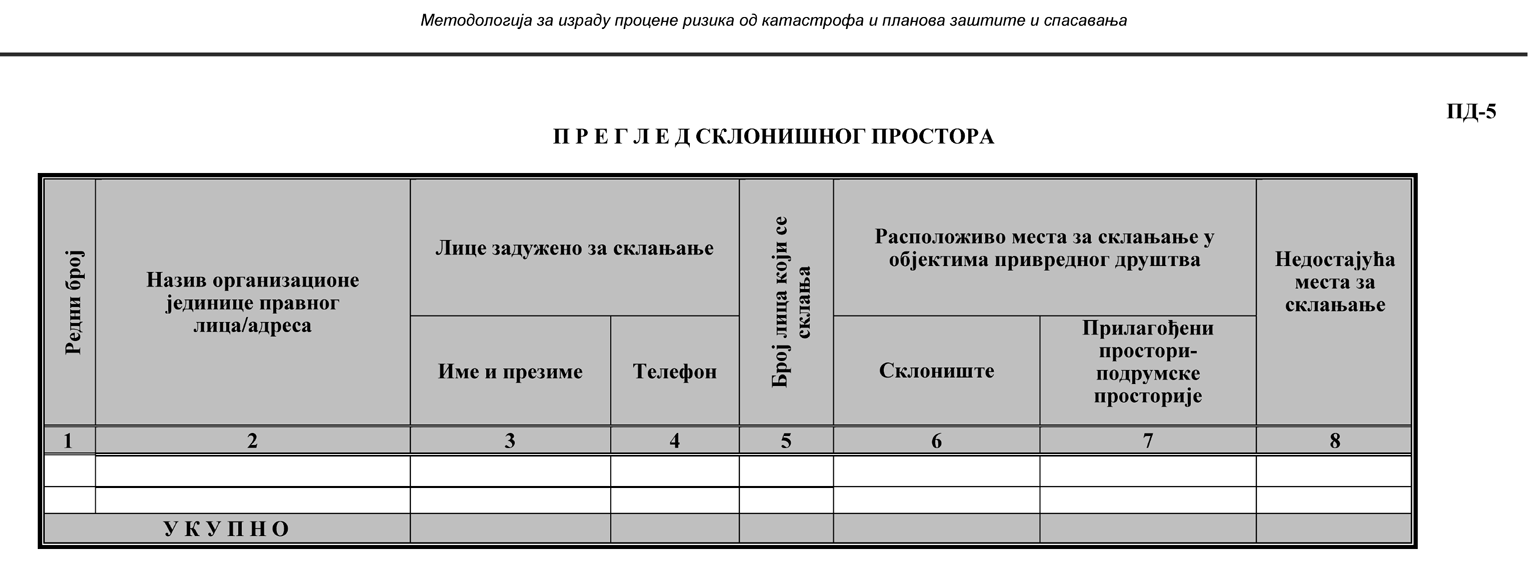 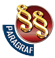 УПУТСТВОО МЕТОДОЛОГИЈИ ИЗРАДЕ И САДРЖАЈУ ПРОЦЕНЕ РИЗИКА ОД КАТАСТРОФА И ПЛАНА ЗАШТИТЕ И СПАСАВАЊА("Сл. гласник РС", бр. 80/2019)Генерисање других опасностиМултиризикРеферентни инци- дентиДа ли је у прошлости било сличних догађаја и када?Информисање јавностиДа ли постоји правовремено и прецизно информисање јавности?КатегоријаВероватноћа или учесталостВероватноћа или учесталостВероватноћа или учесталостВероватноћа или учесталост(а) Вероватноћа(б) Учесталост(ц) Стручна проценаОдабрано1< 1%1 догађај у 100 година и ређеЗанемарљива21 –5%1 догађај у 20 до100 годинаМала36 –50%1 догађај у 2 до20 годинаСредња451 –98%1 догађај у 1 до 2 годинеВелика5> 98%1 догађај годи- шње или чешћеИзразито великаПоследице по живот и здравље људиПоследице по живот и здравље људиПоследице по живот и здравље људиПоследице по живот и здравље људиКатегоријаВеличина последицаКритеријумОдабрано1Минимална<502Мала50 –2003Умерена201 –5004Озбиљна501 –15005Катастрофална>1500Последице по друштвену стабилност-укупна материјална штета на установа- ма/грађевинама јавног друштвеног значајаПоследице по друштвену стабилност-укупна материјална штета на установа- ма/грађевинама јавног друштвеног значајаПоследице по друштвену стабилност-укупна материјална штета на установа- ма/грађевинама јавног друштвеног значајаПоследице по друштвену стабилност-укупна материјална штета на установа- ма/грађевинама јавног друштвеног значајаКатегоријаВеличина последицаКритеријумОдабрано1Минимална<0.5% буџета2Мала0.5 –1% буџета3Умерена1 –3% буџета4Озбиљна3 –5% буџета5Катастрофална>5% буџетаПоследице по економију/екологијуПоследице по економију/екологијуПоследице по економију/екологијуПоследице по економију/екологијуКатегоријаВеличина последицаКритеријумОдабрано1Минималнаод 0,1 –0,5% буџета2Малаод 0,6 –1% буџета3Умеренаод 1,1 –5% буџета4Озбиљнаод 5,1 –10% буџета5Катастрофалначији износ прелази 10% буџетаПоследице по економију/екологијуПоследице по економију/екологијуПоследице по економију/екологијуПоследице по економију/екологијуКатегоријаВеличина последицаКритеријумОдабрано1Минималнаод 0,1 –1% буџета2Малаод 1,1 –3% буџета3Умеренаод 3,1 –7% буџета4Озбиљнаод 7,1 –10% буџета5Катастрофалначији износ прелази 10% буџетаПоследице по економију/екологијуПоследице по економију/екологијуПоследице по економију/екологијуПоследице по економију/екологијуКатегоријаВеличина последицаКритеријумОдабрано1Минималнаод 0,1 –2% буџета2Малаод 2,1 –4% буџета3Умеренаод 4,1 –7% буџета4Озбиљнаод 7,1 –10% буџета5Катастрофалначији износ прелази 10% буџетаОпшта питањаОпасностНазив опасностиОпис опасностиПојављивањеМесто догађаја?Просторна димензијаЗахваћена површина?ИнтензитетИнтензитет догађаја?ВремеВреме појављивања? (доба дана, дан, месец и година)Узрок уколико је познат?ТокВременски ток развоја догађаја и шта је обухваћено?Последице по живот и здравље људиПоследице по живот и здравље људиПоследице по живот и здравље људиПоследице по живот и здравље људиКатегоријаВеличина последицаКритеријумОдабрано1Минимална<52Мала5 –203Умерена21 –504Озбиљна51 –1505Катастрофална>150Последице по економију/екологијуПоследице по економију/екологијуПоследице по економију/екологијуПоследице по економију/екологијуКатегоријаВеличина последицаКритеријумОдабрано1Минималнаод 0,1 –1%2Малаод 1,1 –3%3Умеренаод 3,1 –7%4Озбиљнаод 7,1 –10%5Катастрофалначији износ прелази 10%Последице по критичној инфраструктуриПоследице по критичној инфраструктуриПоследице по критичној инфраструктуриПоследице по критичној инфраструктуриКатегоријаВеличина последицаКритеријумОдабрано1Минимална<0.5%2Мала0.5 –1%3Умерена1 –3%4Озбиљна3 –5%5Катастрофална>5%Назив опасности:Назив опасности:Назив опасности:Назив опасности:Назив опасности:Назив опасности:Назив опасности:Назив опасности:КарактеристикеЛокацијаЛокацијаКарактеристикеНасељено местоНасељено местоКарактеристикеКатастарска општинаКатастарска општинаКарактеристикеПросторна димензија/захваћена површинаПросторна димензија/захваћена површинаКарактеристикеВреме појављивања и време трајањаВреме појављивања и време трајањаКарактеристикеВременски ток развоја догађајаВременски ток развоја догађајаКарактеристикеУзрок/Интензитет догађаја/Мулти- ризикУзрок/Интензитет догађаја/Мулти- ризикмушкарциженедецаОстале рањиве кате- горијеПодаци о последицама опасностипо штићене вредностиЖивот и здравље људиЖивот и здравље људи- мртви .............................................................................- повређени .....................................................................- оболели .........................................................................- евакуисани ....................................................................- расељени - остали без стана/куће ..............................- збринути .......................................................................- склоњени ......................................................................Укупно .............................................................................Подаци о последицама опасностипо штићене вредностиЕкономија/екологијаЕкономија/екологијаздравственог збрињавања и лечења ...........................свих непосредних хитних мера (обнове зграда, јавног превоза и др.) ......................................................- прекида привредних активности ...............................- еколошке обнове ..........................................................вредности исплаћених премија осигурања ...............Укупно .............................................................................Подаци о последицама опасностипо штићене вредностиДруштвена стабилност1. Укупна материјална штета на критичној инфраструктуриЕнергетициСаобраћајуВодопривредиСнабдевање храномЗдравственаФинансијеТелекомуникациона и информационаЗаштита животне срединеФункционисање органа државне управе и хитних службиНаука и образовањеУкупно .............................................................................Подаци о последицама опасностипо штићене вредностиДруштвена стабилност2. Укупна материјална штета на установама/ грађевинама јавног друштвеног значајаОбјекти културне баштинеВерски објектиОбјекти јавних установаСпортски објекти- …- …Укупно ............................................................................